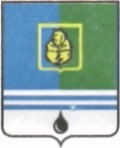 					РЕШЕНИЕДУМЫ ГОРОДА КОГАЛЫМАХанты-Мансийского автономного округа - ЮгрыОт «___»_______________20___г.                                                   №_______ Об одобрении предложений о внесении изменений в муниципальную программу «Профилактика правонарушений и обеспечение отдельных прав граждан в городе Когалыме»В соответствии со статьей 179 Бюджетного кодекса Российской Федерации, Уставом города Когалыма, решением Думы города Когалыма                     от 23.04.2015 №537-ГД «О порядке рассмотрения Думой города Когалыма проектов муниципальных программ и предложений о внесении изменений в муниципальные программы», рассмотрев предложения о внесении изменений в муниципальную программу «Профилактика правонарушений и обеспечение отдельных прав граждан в городе Когалыме», утвержденную постановлением Администрации города Когалыма от 15.10.2013 №2928, Дума города Когалыма РЕШИЛА:Одобрить предложения о внесении изменений в муниципальную программу «Профилактика правонарушений и обеспечение отдельных прав граждан в городе Когалыме», согласно приложению, к настоящему решению.2.	Опубликовать настоящее решение и приложение к нему в газете «Когалымский вестник». Приложение к проекту Думы города Когалымаот 	№Предложения о внесении изменений в муниципальную программу «Профилактика правонарушений и обеспечение отдельных прав граждан в городе Когалыме»Паспорт муниципальной программы города Когалыма «Профилактика правонарушений и обеспечение отдельных прав граждан в городе Когалыме(далее – муниципальная программа)Таблица 1Распределение финансовых ресурсов муниципальной программы (по годам)*Примечание: в Перечне мероприятий используются следующие сокращения:ОМВвсООПиБ* - Отдел межведомственного взаимодействия в сфере обеспечения общественного порядка и безопасности Администрации города Когалыма;УО - Управление образования Администрации города Когалыма;УКС и МП - Управление культуры, спорта и молодежной политики Администрации города Когалыма;ЮУ - Юридическое управление Администрации города Когалыма;Отдел по ОДМКДН - Отдел по организации деятельности муниципальной комиссии по делам несовершеннолетних и защите их прав при Администрации города Когалыма;УИДиРП - Управление инвестиционной деятельности и развития предпринимательства Администрации города Когалыма;УпоОВ - Управление по общим вопросам Администрации города Когалыма;УЭ - Управление экономики Администрации города Когалыма;Отдел АиГ - Отдел архитектуры и градостроительства Администрации города Когалыма;МАУ «СШ «Дворец Спорта».Таблица 2Перечень структурных элементов (основных мероприятий) муниципальной программыТаблица 3Перечень реализуемых объектов на 2022 год и на плановый период 2023 и 2024 годов, включая приобретение объектов недвижимого имущества, объектов, создаваемых в соответствии с соглашениями о муниципально-частном партнерстве (государственно-частном партнерстве) и концессионными соглашениями (заполняется в случае наличия объектов)тыс. рублейТаблица 4Перечень объектов капитального строительства (заполняется при планировании объектов капитального строительства)Таблица 5Перечень объектов социально-культурного и коммунально-бытового назначения, масштабные инвестиционные проекты (далее – инвестиционные проекты) (заполняется в случае наличия объектов социально-культурного и коммунально-бытового назначения, масштабных инвестиционных проектов)Таблица 6Показатели, характеризующие эффективность структурного элемента (основного мероприятия) муниципальной программыпроект вносится главой города КогалымаПредседательДумы города КогалымаГлава города Когалыма_____________ А.Ю.Говорищева_____________ Н.Н.ПальчиковНаименование муниципальной программыПрофилактика правонарушений и обеспечение отдельных прав граждан в городе КогалымеСроки реализации муниципальной программы2022-2025 годы и на период до 2030 годаКуратор муниципальной программы Качанов Александр Михайлович – заместитель главы города КогалымаКачанов Александр Михайлович – заместитель главы города КогалымаКачанов Александр Михайлович – заместитель главы города КогалымаОтветственный исполнитель муниципальной программы Отдел межведомственного взаимодействия в сфере обеспечения общественного порядка и безопасности Администрации города КогалымаОтдел межведомственного взаимодействия в сфере обеспечения общественного порядка и безопасности Администрации города КогалымаОтдел межведомственного взаимодействия в сфере обеспечения общественного порядка и безопасности Администрации города КогалымаСоисполнители муниципальной программы Управление образования Администрации города Когалыма;Управление культуры, спорта и молодежной политики Администрации города Когалыма;Юридическое управление Администрации города Когалыма;Управление инвестиционной деятельности и развития предпринимательства Администрации города Когалыма;Управление экономики Администрации города Когалыма;Управление по общим вопросам Администрации города Когалыма;Отдел по организации деятельности территориальной комиссии по делам несовершеннолетних и защите их прав при Администрации города Когалыма;Управление образования Администрации города Когалыма;Управление культуры, спорта и молодежной политики Администрации города Когалыма;Юридическое управление Администрации города Когалыма;Управление инвестиционной деятельности и развития предпринимательства Администрации города Когалыма;Управление экономики Администрации города Когалыма;Управление по общим вопросам Администрации города Когалыма;Отдел по организации деятельности территориальной комиссии по делам несовершеннолетних и защите их прав при Администрации города Когалыма;Управление образования Администрации города Когалыма;Управление культуры, спорта и молодежной политики Администрации города Когалыма;Юридическое управление Администрации города Когалыма;Управление инвестиционной деятельности и развития предпринимательства Администрации города Когалыма;Управление экономики Администрации города Когалыма;Управление по общим вопросам Администрации города Когалыма;Отдел по организации деятельности территориальной комиссии по делам несовершеннолетних и защите их прав при Администрации города Когалыма;Отдел архитектуры и градостроительства Администрации города Когалыма;Административная комиссия города Когалыма;Комитет финансов Администрации города Когалыма;Муниципальное казенное учреждение «Управление жилищно-коммунального хозяйства города Когалыма»;Муниципальное автономное учреждение «Молодежный комплексный центр «Феникс»;Муниципальное бюджетное учреждение «Централизованная библиотечная система»;Муниципальное автономное учреждение «Культурно-досуговый комплекс «АРТ-Праздник»;Муниципальное автономное учреждение «Спортивная школа» «Дворец спорта»;Муниципальное казенное учреждение «Единая дежурно-диспетчерская служба города Когалыма»;Муниципальное казенное учреждение «Управление обеспечения деятельности органов местного самоуправления».Национальная цель -Цели муниципальной программы 1. Снижение уровня преступности.2. Обеспечение прав граждан в отдельных сферах жизнедеятельности.Задачи муниципальной программы1. Создание и совершенствование условий для обеспечения общественного порядка, в том числе с участием граждан.2. Создание условий для деятельности субъектов профилактики наркомании. Реализация профилактического комплекса мер в антинаркотической деятельности.3. Повышение уровня правовой грамотности и формирование у населения навыков рационального потребительского поведения.4. Обеспечение отдельных полномочий и функций, создание условий для выполнения функций, направленных на обеспечение прав и законных интересов жителей города Когалыма в отдельных сферах жизнедеятельности.Подпрограммы1. Профилактика правонарушений.2. Профилактика незаконного оборота и потребления наркотических средств и психотропных веществ, наркомании».3. Обеспечение защиты прав потребителей.4. Создание условий для выполнения функций, направленных на обеспечение прав и законных интересов жителей города Когалыма в отдельных сферах жизнедеятельности.Целевые показатели муниципальной программы№ п/пНаименование целевого показателяДокумент – основаниеЗначение показателя по годамЗначение показателя по годамЗначение показателя по годамЗначение показателя по годамЗначение показателя по годамЗначение показателя по годамЗначение показателя по годамЗначение показателя по годамЗначение показателя по годамЗначение показателя по годамЗначение показателя по годамЗначение показателя по годамЦелевые показатели муниципальной программы№ п/пНаименование целевого показателяДокумент – основаниеБазовое значение202220232024202520262027202820292030На момент окончания реализации муниципальной программыОтветственный исполнитель/ соисполнитель за достижение показателяЦелевые показатели муниципальной программыIСнижение уровня преступности (число зарегистрированных преступлений на 100 тыс. населения), единиц               Показатель формируется на основании ведомственных статистических данных ОМВД России по городу Когалыму684753744735726717708699690681681ОМВД России по городу КогалымуЦелевые показатели муниципальной программыIIДоля потребительских споров, разрешенных в досудебном и внесудебном порядке, в общем количестве споров с участием потребителей, %Государственная программа ХМАО- Югры «Профилактика правонарушений и обеспечение отдельных прав граждан» утвержденная постановлением Правительства ХМАО-Югры от 31.10.2021 №479-п    71,089,289,790,290,791,291,792,292,793,293,2Управление инвестиционной деятельности и развития предпринимательства Администрации города КогалымаЦелевые показатели муниципальной программыIIIДоля обучающихся и молодежи, вовлеченной в мероприятия, направленные на профилактику незаконного оборота и потребления наркотических средств и психотропных веществ, наркомании Государственная программа ХМАО- Югры «Профилактика правонарушений и обеспечение отдельных прав граждан» утвержденная постановлением Правительства ХМАО-Югры от 31.10.2021 №479-п88,089,090,091,092,093,094,095,096,097,097,0Управление образования Администрации города Когалыма;Управление культуры, спорта и молодежной политики Администрации города Когалыма(от количества обучающихся и молодежи города), %IVОбщая распространенность наркомании на территории города Когалыма (на 100 тыс. населения), единицГосударственная программа ХМАО- Югры «Профилактика правонарушений и обеспечение отдельных прав граждан» утвержденная постановлением Правительства ХМАО-Югры от 31.10.2021 №479-п94,2888,485,682,980,277,775,272,870,568,268,2БУ ХМАО – Югры «Когалымская городская больница»VКоличество форм и случаев непосредственного осуществления местного самоуправления и участия населения в осуществлении местного самоуправления в городе Когалыме, единиц Государственная программа ХМАО- Югры «Профилактика правонарушений и обеспечение отдельных прав граждан» утвержденная постановлением Правительства ХМАО-Югры от 31.10.2021 №479-п2123252729313335373939Комитет финансов Администрации города КогалымаПараметры финансового обеспечения муниципальной программы Источники финансированияРасходы по годам (тыс. рублей)Расходы по годам (тыс. рублей)Расходы по годам (тыс. рублей)Расходы по годам (тыс. рублей)Расходы по годам (тыс. рублей)Расходы по годам (тыс. рублей)Расходы по годам (тыс. рублей)Расходы по годам (тыс. рублей)Расходы по годам (тыс. рублей)Расходы по годам (тыс. рублей)Расходы по годам (тыс. рублей)Расходы по годам (тыс. рублей)Расходы по годам (тыс. рублей)Расходы по годам (тыс. рублей)Расходы по годам (тыс. рублей)Параметры финансового обеспечения муниципальной программы Источники финансированияВсегоВсего2022202320242025202620262027202720282028202920292030Параметры финансового обеспечения муниципальной программы всего205899,4 205899,4 22727,022912,322894,322894,322894,322894,322894,322894,322894,322894,322894,322894,322894,3Параметры финансового обеспечения муниципальной программы федеральный бюджет137,3 137,3 5,15,5 18,1 18,1  18,118,118,118,118,1  18,1  18,118,118,1Параметры финансового обеспечения муниципальной программы бюджет автономного округа34969,8 34969,8 3911,03883,4 3882,2 3882,23882,23882,23882,23882,23882,23882,23882,23882,23882,2Параметры финансового обеспечения муниципальной программы местный бюджет170792,3 170792,3 18810,919023,418994,018994,018994,018994,018994,018994,018994,018994,018994,018994,018994,0Параметры финансового обеспечения муниципальной программы иные источники финансирования0,0 0,0 0,00,0 0,0 0,0 0,00,00,0 0,0 0,0 0,0 0,0 0,0 0,0 Параметры финансового обеспечения портфеля проектов, проекта, направленных в том числе на реализацию в автономном округе) национальных проектов (программ) Российской Федерации участие, в котором принимает город Когалым Источники финансированияИсточники финансированияРасходы по годам (тыс. рублей)Расходы по годам (тыс. рублей)Расходы по годам (тыс. рублей)Расходы по годам (тыс. рублей)Расходы по годам (тыс. рублей)Расходы по годам (тыс. рублей)Расходы по годам (тыс. рублей)Расходы по годам (тыс. рублей)Расходы по годам (тыс. рублей)Расходы по годам (тыс. рублей)Расходы по годам (тыс. рублей)Расходы по годам (тыс. рублей)Расходы по годам (тыс. рублей)Расходы по годам (тыс. рублей)Параметры финансового обеспечения портфеля проектов, проекта, направленных в том числе на реализацию в автономном округе) национальных проектов (программ) Российской Федерации участие, в котором принимает город Когалым Источники финансированияИсточники финансированияВсего2022 2023 2024 2025202620262027202720282028202920292030Параметры финансового обеспечения портфеля проектов, проекта, направленных в том числе на реализацию в автономном округе) национальных проектов (программ) Российской Федерации участие, в котором принимает город Когалым всеговсего0,00,00,00,00,00,00,00,00,00,00,00,00,00,0Параметры финансового обеспечения портфеля проектов, проекта, направленных в том числе на реализацию в автономном округе) национальных проектов (программ) Российской Федерации участие, в котором принимает город Когалым федеральный бюджетфедеральный бюджет0,00,00,00,00,00,00,00,00,00,00,00,00,00,0Параметры финансового обеспечения портфеля проектов, проекта, направленных в том числе на реализацию в автономном округе) национальных проектов (программ) Российской Федерации участие, в котором принимает город Когалым бюджет автономного округабюджет автономного округа0,00,00,00,00,00,00,00,00,00,00,00,00,00,0Параметры финансового обеспечения портфеля проектов, проекта, направленных в том числе на реализацию в автономном округе) национальных проектов (программ) Российской Федерации участие, в котором принимает город Когалым местный бюджетместный бюджет0,00,00,00,00,00,00,00,00,00,00,00,00,00,0Параметры финансового обеспечения портфеля проектов, проекта, направленных в том числе на реализацию в автономном округе) национальных проектов (программ) Российской Федерации участие, в котором принимает город Когалым иные источники финансированияиные источники финансирования0,00,00,00,00,00,00,00,00,00,00,00,00,00,0Объем налоговых расходов города Когалыма Расходы по годам (тыс. рублей)Расходы по годам (тыс. рублей)Расходы по годам (тыс. рублей)Расходы по годам (тыс. рублей)Расходы по годам (тыс. рублей)Расходы по годам (тыс. рублей)Расходы по годам (тыс. рублей)Расходы по годам (тыс. рублей)Расходы по годам (тыс. рублей)Расходы по годам (тыс. рублей)Расходы по годам (тыс. рублей)Расходы по годам (тыс. рублей)Расходы по годам (тыс. рублей)Расходы по годам (тыс. рублей)Объем налоговых расходов города Когалыма Всего20222023 2024 202520262027202720282028202920292030 2030 --------------Номер структурного элемента (основного мероприятия)Структурный элемент (основное мероприятие) муниципальной программы)Ответственный исполнитель/ соисполнитель, учреждение, организацияИсточники финансированияФинансовые затраты на реализацию (тыс. рублей)Финансовые затраты на реализацию (тыс. рублей)Финансовые затраты на реализацию (тыс. рублей)Финансовые затраты на реализацию (тыс. рублей)Финансовые затраты на реализацию (тыс. рублей)Финансовые затраты на реализацию (тыс. рублей)Финансовые затраты на реализацию (тыс. рублей)Финансовые затраты на реализацию (тыс. рублей)Финансовые затраты на реализацию (тыс. рублей)Финансовые затраты на реализацию (тыс. рублей)Номер структурного элемента (основного мероприятия)Структурный элемент (основное мероприятие) муниципальной программы)Ответственный исполнитель/ соисполнитель, учреждение, организацияИсточники финансированияФинансовые затраты на реализацию (тыс. рублей)Финансовые затраты на реализацию (тыс. рублей)Финансовые затраты на реализацию (тыс. рублей)Финансовые затраты на реализацию (тыс. рублей)Финансовые затраты на реализацию (тыс. рублей)Финансовые затраты на реализацию (тыс. рублей)Финансовые затраты на реализацию (тыс. рублей)Финансовые затраты на реализацию (тыс. рублей)Финансовые затраты на реализацию (тыс. рублей)Финансовые затраты на реализацию (тыс. рублей)Номер структурного элемента (основного мероприятия)Структурный элемент (основное мероприятие) муниципальной программы)Ответственный исполнитель/ соисполнитель, учреждение, организацияИсточники финансированиявсего2022г.2023г.2024г.2025г.2026г.2027г.2028г.2029г.2030г.1234567891011121314Цель: «Снижение уровня преступности»Цель: «Снижение уровня преступности»Цель: «Снижение уровня преступности»Цель: «Снижение уровня преступности»Цель: «Снижение уровня преступности»Цель: «Снижение уровня преступности»Цель: «Снижение уровня преступности»Цель: «Снижение уровня преступности»Цель: «Снижение уровня преступности»Цель: «Снижение уровня преступности»Цель: «Снижение уровня преступности»Цель: «Снижение уровня преступности»Цель: «Снижение уровня преступности»Цель: «Снижение уровня преступности»Задача №1. «Создание и совершенствование условий для обеспечения общественного порядка, в том числе с участием граждан»Задача №1. «Создание и совершенствование условий для обеспечения общественного порядка, в том числе с участием граждан»Задача №1. «Создание и совершенствование условий для обеспечения общественного порядка, в том числе с участием граждан»Задача №1. «Создание и совершенствование условий для обеспечения общественного порядка, в том числе с участием граждан»Задача №1. «Создание и совершенствование условий для обеспечения общественного порядка, в том числе с участием граждан»Задача №1. «Создание и совершенствование условий для обеспечения общественного порядка, в том числе с участием граждан»Задача №1. «Создание и совершенствование условий для обеспечения общественного порядка, в том числе с участием граждан»Задача №1. «Создание и совершенствование условий для обеспечения общественного порядка, в том числе с участием граждан»Задача №1. «Создание и совершенствование условий для обеспечения общественного порядка, в том числе с участием граждан»Задача №1. «Создание и совершенствование условий для обеспечения общественного порядка, в том числе с участием граждан»Задача №1. «Создание и совершенствование условий для обеспечения общественного порядка, в том числе с участием граждан»Задача №1. «Создание и совершенствование условий для обеспечения общественного порядка, в том числе с участием граждан»Задача №1. «Создание и совершенствование условий для обеспечения общественного порядка, в том числе с участием граждан»Задача №1. «Создание и совершенствование условий для обеспечения общественного порядка, в том числе с участием граждан»Подпрограмма 1 «Профилактика правонарушений»Подпрограмма 1 «Профилактика правонарушений»Подпрограмма 1 «Профилактика правонарушений»Подпрограмма 1 «Профилактика правонарушений»Подпрограмма 1 «Профилактика правонарушений»Подпрограмма 1 «Профилактика правонарушений»Подпрограмма 1 «Профилактика правонарушений»Подпрограмма 1 «Профилактика правонарушений»Подпрограмма 1 «Профилактика правонарушений»Подпрограмма 1 «Профилактика правонарушений»Подпрограмма 1 «Профилактика правонарушений»Подпрограмма 1 «Профилактика правонарушений»Подпрограмма 1 «Профилактика правонарушений»Подпрограмма 1 «Профилактика правонарушений»Процессная частьПроцессная частьПроцессная частьПроцессная частьПроцессная частьПроцессная частьПроцессная частьПроцессная частьПроцессная частьПроцессная частьПроцессная частьПроцессная частьПроцессная частьПроцессная часть1.1.Создание условий для деятельности народных дружин (I)ОМВвсООПиБ*всего5904,90 656,10 656,10 656,10 656,10  656,10656,10656,10656,10656,101.1.Создание условий для деятельности народных дружин (I)ОМВвсООПиБ*федеральный бюджет0,00 0,00 0,00 0,00 0,00 0,00 0,00 0,00 0,00 0,00 1.1.Создание условий для деятельности народных дружин (I)ОМВвсООПиБ*бюджет  автономного округа1449,90 153,50 163,10 161,90 161,90161,90161,90161,90161,90  161,901.1.Создание условий для деятельности народных дружин (I)ОМВвсООПиБ*бюджет города Когалыма4455,00 502,60 493,00 494,20 494,20494,20494,20494,20494,20494,201.1.Создание условий для деятельности народных дружин (I)ОМВвсООПиБ*иные источники финансирования0,00 0,00 0,00 0,00 0,00 0,00 0,00 0,00 0,00 0,00 1.2.Обеспечение функционирования и развития систем видеонаблюдения в сфере общественного порядка (I)ОМВвсООПиБ/ МКУ «ЕДДС города Когалыма»*всего105111,00 11664,10 11672,90 11682,0011682,0011682,0011682,0011682,0011682,0011682,001.2.Обеспечение функционирования и развития систем видеонаблюдения в сфере общественного порядка (I)ОМВвсООПиБ/ МКУ «ЕДДС города Когалыма»*федеральный бюджет0,00 0,00 0,00 0,00 0,00 0,00 0,00 0,00 0,00 0,00 1.2.Обеспечение функционирования и развития систем видеонаблюдения в сфере общественного порядка (I)ОМВвсООПиБ/ МКУ «ЕДДС города Когалыма»*бюджет  автономного округа0,00 0,00 0,00 0,00 0,00 0,00 0,00 0,00 0,00 0,00 1.2.Обеспечение функционирования и развития систем видеонаблюдения в сфере общественного порядка (I)ОМВвсООПиБ/ МКУ «ЕДДС города Когалыма»*бюджет города Когалыма105111,0011664,10 11672,90 11682,00 11682,0011682,0011682,0011682,0011682,0011682,001.2.Обеспечение функционирования и развития систем видеонаблюдения в сфере общественного порядка (I)ОМВвсООПиБ/ МКУ «ЕДДС города Когалыма»*иные источники финансирования0,00 0,00 0,00 0,00 0,00 0,00 0,00 0,00 0,00 0,00 1.3.Реализация отдельных государственных полномочий, предусмотренных Законом Ханты-Мансийского автономного округа - Югры от 02.03. 2009  №5-оз «Об административных комиссиях в Ханты-Мансийском автономном округе – Югре» (I)ОМВвсООПиБ/      Административная комиссия;              МКУ «УOДОМС»*всего34195,60 3809,60 3824,50 3794,50 3794,503794,503794,503794,503794,503794,501.3.Реализация отдельных государственных полномочий, предусмотренных Законом Ханты-Мансийского автономного округа - Югры от 02.03. 2009  №5-оз «Об административных комиссиях в Ханты-Мансийском автономном округе – Югре» (I)ОМВвсООПиБ/      Административная комиссия;              МКУ «УOДОМС»*федеральный бюджет0,00 0,00 0,00 0,00 0,00 0,00 0,00 0,00 0,00 0,00 1.3.Реализация отдельных государственных полномочий, предусмотренных Законом Ханты-Мансийского автономного округа - Югры от 02.03. 2009  №5-оз «Об административных комиссиях в Ханты-Мансийском автономном округе – Югре» (I)ОМВвсООПиБ/      Административная комиссия;              МКУ «УOДОМС»*бюджет автономного округа33519,90 3757,50 3720,30 3720,30 3720,30 3720,30 3720,30 3720,30 3720,30 3720,30 1.3.Реализация отдельных государственных полномочий, предусмотренных Законом Ханты-Мансийского автономного округа - Югры от 02.03. 2009  №5-оз «Об административных комиссиях в Ханты-Мансийском автономном округе – Югре» (I)ОМВвсООПиБ/      Административная комиссия;              МКУ «УOДОМС»*бюджет города Когалыма675,70 52,10 104,20 74,20 74,2074,2074,2074,2074,20  74,201.3.Реализация отдельных государственных полномочий, предусмотренных Законом Ханты-Мансийского автономного округа - Югры от 02.03. 2009  №5-оз «Об административных комиссиях в Ханты-Мансийском автономном округе – Югре» (I)ОМВвсООПиБ/      Административная комиссия;              МКУ «УOДОМС»*иные источники финансирования0,00 0,00 0,00 0,00 0,00 0,00 0,00 0,00 0,00 0,00 1.3.Реализация отдельных государственных полномочий, предусмотренных Законом Ханты-Мансийского автономного округа - Югры от 02.03. 2009  №5-оз «Об административных комиссиях в Ханты-Мансийском автономном округе – Югре» (I)Административная комиссия*всего33124,603691,003679,203679,203679,203679,203679,203679,203679,203679,201.3.Реализация отдельных государственных полномочий, предусмотренных Законом Ханты-Мансийского автономного округа - Югры от 02.03. 2009  №5-оз «Об административных комиссиях в Ханты-Мансийском автономном округе – Югре» (I)Административная комиссия*федеральный бюджет0,00 0,00 0,00 0,00 0,00 0,00 0,00 0,00 0,00 0,00 1.3.Реализация отдельных государственных полномочий, предусмотренных Законом Ханты-Мансийского автономного округа - Югры от 02.03. 2009  №5-оз «Об административных комиссиях в Ханты-Мансийском автономном округе – Югре» (I)Административная комиссия*бюджет автономного округа32448,903638,90 3575,00 3605,00 3605,003605,003605,003605,003605,003605,00  1.3.Реализация отдельных государственных полномочий, предусмотренных Законом Ханты-Мансийского автономного округа - Югры от 02.03. 2009  №5-оз «Об административных комиссиях в Ханты-Мансийском автономном округе – Югре» (I)Административная комиссия*бюджет города Когалыма675,70 52,10 104,20 74,20 74,2074,2074,2074,2074,2074,201.3.Реализация отдельных государственных полномочий, предусмотренных Законом Ханты-Мансийского автономного округа - Югры от 02.03. 2009  №5-оз «Об административных комиссиях в Ханты-Мансийском автономном округе – Югре» (I)Административная комиссия*иные источники финансирования0,00 0,00 0,00 0,00 0,00 0,00 0,00 0,00 0,00 0,00 1.3.Реализация отдельных государственных полномочий, предусмотренных Законом Ханты-Мансийского автономного округа - Югры от 02.03. 2009  №5-оз «Об административных комиссиях в Ханты-Мансийском автономном округе – Югре» (I)МКУ «УOДОМС»*всего1071,00 118,60 145,30 115,30  115,30115,30115,30115,30115,30115,301.3.Реализация отдельных государственных полномочий, предусмотренных Законом Ханты-Мансийского автономного округа - Югры от 02.03. 2009  №5-оз «Об административных комиссиях в Ханты-Мансийском автономном округе – Югре» (I)МКУ «УOДОМС»*федеральный бюджет0,00 0,00 0,00 0,00 0,00 0,00 0,00 0,00 0,00 0,00 1.3.Реализация отдельных государственных полномочий, предусмотренных Законом Ханты-Мансийского автономного округа - Югры от 02.03. 2009  №5-оз «Об административных комиссиях в Ханты-Мансийском автономном округе – Югре» (I)МКУ «УOДОМС»*бюджет автономного округа1071,00118,60 145,30 115,30 115,30115,30115,30115,30115,30115,301.3.Реализация отдельных государственных полномочий, предусмотренных Законом Ханты-Мансийского автономного округа - Югры от 02.03. 2009  №5-оз «Об административных комиссиях в Ханты-Мансийском автономном округе – Югре» (I)МКУ «УOДОМС»*бюджет города Когалыма0,00 0,00 0,00 0,00 0,00 0,00 0,00 0,00 0,00 0,00 1.3.Реализация отдельных государственных полномочий, предусмотренных Законом Ханты-Мансийского автономного округа - Югры от 02.03. 2009  №5-оз «Об административных комиссиях в Ханты-Мансийском автономном округе – Югре» (I)МКУ «УOДОМС»*иные источники финансирования0,00 0,00 0,00 0,00 0,00 0,00 0,00 0,00 0,00 0,00 1.4.Осуществление государственных полномочий по составлению (изменению и дополнению) списков кандидатов в присяжные заседатели федеральных судов общей юрисдикции (I)ОМВвсООПиБ/ ЮУ*всего137,30 5,10 5,50 18,10 18,1018,1018,1018,1018,1018,101.4.Осуществление государственных полномочий по составлению (изменению и дополнению) списков кандидатов в присяжные заседатели федеральных судов общей юрисдикции (I)ОМВвсООПиБ/ ЮУ*федеральный бюджет137,30 5,10 5,50 18,1018,1018,1018,1018,1018,1018,101.4.Осуществление государственных полномочий по составлению (изменению и дополнению) списков кандидатов в присяжные заседатели федеральных судов общей юрисдикции (I)ОМВвсООПиБ/ ЮУ*бюджет автономного округа0,00 0,00 0,00 0,00 0,00 0,00 0,00 0,00 0,00 0,00 1.4.Осуществление государственных полномочий по составлению (изменению и дополнению) списков кандидатов в присяжные заседатели федеральных судов общей юрисдикции (I)ОМВвсООПиБ/ ЮУ*бюджет города Когалыма0,00 0,00 0,00 0,00 0,00 0,00 0,00 0,00 0,00 0,00 1.4.Осуществление государственных полномочий по составлению (изменению и дополнению) списков кандидатов в присяжные заседатели федеральных судов общей юрисдикции (I)ОМВвсООПиБ/ ЮУ*иные источники финансирования0,00 0,00 0,00 0,00 0,00 0,00 0,00 0,00 0,00 0,00 1.5.Совершенствование информационного и методического обеспечения профилактики правонарушений, повышения правосознания граждан (I)ОМВвсООПиБ/ УО*всего2422,80 269,20 269,20 269,20 269,20 269,20 269,20 269,20 269,20 269,20 1.5.Совершенствование информационного и методического обеспечения профилактики правонарушений, повышения правосознания граждан (I)ОМВвсООПиБ/ УО*федеральный бюджет0,00 0,00 0,00 0,00 0,00 0,00 0,00 0,00 0,00 0,00 1.5.Совершенствование информационного и методического обеспечения профилактики правонарушений, повышения правосознания граждан (I)ОМВвсООПиБ/ УО*бюджет автономного округа0,00 0,00 0,00 0,00 0,00 0,00 0,00 0,00 0,00 0,00 1.5.Совершенствование информационного и методического обеспечения профилактики правонарушений, повышения правосознания граждан (I)ОМВвсООПиБ/ УО*бюджет города Когалыма2422,80 269,20 269,20 269,20 269,20 269,20 269,20 269,20 269,20 269,20 1.5.Совершенствование информационного и методического обеспечения профилактики правонарушений, повышения правосознания граждан (I)ОМВвсООПиБ/ УО*иные источники финансирования0,00 0,00 0,00 0,00 0,00 0,00 0,00 0,00 0,00 0,00 1.5.1Проведение городских конкурсов «Государство. Право. Я.», «Юный помощник полиции», «День правовой помощи детям» УО*всего900,00 100,00 100,00 100,00 100,00 100,00 100,00 100,00 100,00 100,00 1.5.1Проведение городских конкурсов «Государство. Право. Я.», «Юный помощник полиции», «День правовой помощи детям» УО*федеральный бюджет0,00 0,00 0,00 0,00 0,00 0,00 0,00 0,00 0,00 0,00 1.5.1Проведение городских конкурсов «Государство. Право. Я.», «Юный помощник полиции», «День правовой помощи детям» УО*бюджет автономного округа0,00 0,00 0,00 0,00 0,00 0,00 0,00 0,00 0,00 0,00 1.5.1Проведение городских конкурсов «Государство. Право. Я.», «Юный помощник полиции», «День правовой помощи детям» УО*бюджет города Когалыма900,00 100,00 100,00 100,00 100,00 100,00 100,00 100,00 100,00 100,00 1.5.1Проведение городских конкурсов «Государство. Право. Я.», «Юный помощник полиции», «День правовой помощи детям» УО*иные источники финансирования0,00 0,00 0,00 0,00 0,00 0,00 0,00 0,00 0,00 0,00 1.5.2.Проведение семинаров, семинаров - тренингов, конференций, конкурсов, «круглых столов», совещаний для специалистов, преподавателей общественных организаций, волонтеров, занимающихся решением вопросов профилактики правонарушений среди подростков. Повышение профессионального уровня, квалификации специалистов субъектов профилактики правонарушений УО*всего747,90 83,10 83,10 83,10 83,10 83,10 83,10 83,10 83,10 83,10 1.5.2.Проведение семинаров, семинаров - тренингов, конференций, конкурсов, «круглых столов», совещаний для специалистов, преподавателей общественных организаций, волонтеров, занимающихся решением вопросов профилактики правонарушений среди подростков. Повышение профессионального уровня, квалификации специалистов субъектов профилактики правонарушений УО*федеральный бюджет0,00 0,00 0,00 0,00 0,00 0,00 0,00 0,00 0,00 0,00 1.5.2.Проведение семинаров, семинаров - тренингов, конференций, конкурсов, «круглых столов», совещаний для специалистов, преподавателей общественных организаций, волонтеров, занимающихся решением вопросов профилактики правонарушений среди подростков. Повышение профессионального уровня, квалификации специалистов субъектов профилактики правонарушений УО*бюджет автономного округа0,00 0,00 0,00 0,00 0,00 0,00 0,00 0,00 0,00 0,00 1.5.2.Проведение семинаров, семинаров - тренингов, конференций, конкурсов, «круглых столов», совещаний для специалистов, преподавателей общественных организаций, волонтеров, занимающихся решением вопросов профилактики правонарушений среди подростков. Повышение профессионального уровня, квалификации специалистов субъектов профилактики правонарушений УО*бюджет города Когалыма747,90 83,10 83,10 83,10 83,10 83,10 83,10 83,10 83,10 83,10 1.5.2.Проведение семинаров, семинаров - тренингов, конференций, конкурсов, «круглых столов», совещаний для специалистов, преподавателей общественных организаций, волонтеров, занимающихся решением вопросов профилактики правонарушений среди подростков. Повышение профессионального уровня, квалификации специалистов субъектов профилактики правонарушений УО*иные источники финансирования0,00 0,00 0,00 0,00 0,00 0,00 0,00 0,00 0,00 0,00 1.5.3.Проведение разъяснительной работы с несовершеннолетними и семьями, находящимися в социально опасном положении, с целью профилактики совершения рецидива преступлений и правонарушений Отдел по ОДМКДН*всего0,00 0,00 0,00 0,00 0,00 0,00 0,00 0,00 0,00 0,00 1.5.3.Проведение разъяснительной работы с несовершеннолетними и семьями, находящимися в социально опасном положении, с целью профилактики совершения рецидива преступлений и правонарушений Отдел по ОДМКДН*федеральный бюджет0,00 0,00 0,00 0,00 0,00 0,00 0,00 0,00 0,00 0,00 1.5.3.Проведение разъяснительной работы с несовершеннолетними и семьями, находящимися в социально опасном положении, с целью профилактики совершения рецидива преступлений и правонарушений Отдел по ОДМКДН*бюджет автономного округа0,00 0,00 0,00 0,00 0,00 0,00 0,00 0,00 0,00 0,00 1.5.3.Проведение разъяснительной работы с несовершеннолетними и семьями, находящимися в социально опасном положении, с целью профилактики совершения рецидива преступлений и правонарушений Отдел по ОДМКДН*бюджет города Когалыма0,00 0,00 0,00 0,00 0,00 0,00 0,00 0,00 0,00 0,00 1.5.3.Проведение разъяснительной работы с несовершеннолетними и семьями, находящимися в социально опасном положении, с целью профилактики совершения рецидива преступлений и правонарушений Отдел по ОДМКДН*иные источники финансирования0,00 0,00 0,00 0,00 0,00 0,00 0,00 0,00 0,00 0,00 1.5.4.Создание, распространение, проведение конкурса социальных видеороликов и иной тематической рекламы, направленной на профилактику правонарушений ОМВвсООПиБ*всего774,90 86,10 86,10 86,10 86,10 86,10 86,10 86,10 86,10 86,10 1.5.4.Создание, распространение, проведение конкурса социальных видеороликов и иной тематической рекламы, направленной на профилактику правонарушений ОМВвсООПиБ*федеральный бюджет0,00 0,00 0,00 0,00 0,00 0,00 0,00 0,00 0,00 0,00 1.5.4.Создание, распространение, проведение конкурса социальных видеороликов и иной тематической рекламы, направленной на профилактику правонарушений ОМВвсООПиБ*бюджет автономного округа0,00 0,00 0,00 0,00 0,00 0,00 0,00 0,00 0,00 0,00 1.5.4.Создание, распространение, проведение конкурса социальных видеороликов и иной тематической рекламы, направленной на профилактику правонарушений ОМВвсООПиБ*бюджет города Когалыма774,90 86,10 86,10 86,10 86,10 86,10 86,10 86,10 86,10 86,10 1.5.4.Создание, распространение, проведение конкурса социальных видеороликов и иной тематической рекламы, направленной на профилактику правонарушений ОМВвсООПиБ*иные источники финансирования0,00 0,00 0,00 0,00 0,00 0,00 0,00 0,00 0,00 0,00 1.6.Тематическая социальная реклама в сфере безопасности дорожного движения (I)ОМВвсООПиБ/     УКСиМП             (МАУ «КДК «АРТ-Праздник»);                     УО*всего4631,40 514,60 514,60 514,60 514,60 514,60 514,60 514,60 514,60 514,60 1.6.Тематическая социальная реклама в сфере безопасности дорожного движения (I)ОМВвсООПиБ/     УКСиМП             (МАУ «КДК «АРТ-Праздник»);                     УО*федеральный бюджет0,00 0,00 0,00 0,00 0,00 0,00 0,00 0,00 0,00 0,00 1.6.Тематическая социальная реклама в сфере безопасности дорожного движения (I)ОМВвсООПиБ/     УКСиМП             (МАУ «КДК «АРТ-Праздник»);                     УО*бюджет автономного округа0,00 0,00 0,00 0,00 0,00 0,00 0,00 0,00 0,00 0,00 1.6.Тематическая социальная реклама в сфере безопасности дорожного движения (I)ОМВвсООПиБ/     УКСиМП             (МАУ «КДК «АРТ-Праздник»);                     УО*бюджет города Когалыма4631,40 514,60 514,60 514,60 514,60 514,60 514,60 514,60 514,60 514,60 1.6.Тематическая социальная реклама в сфере безопасности дорожного движения (I)ОМВвсООПиБ/     УКСиМП             (МАУ «КДК «АРТ-Праздник»);                     УО*иные источники финансирования0,00 0,00 0,00 0,00 0,00 0,00 0,00 0,00 0,00 0,00 1.6.1.Приобретение световозвращающих приспособлений для распространения среди воспитанников и обучающихся образовательных организаций. Приобретение оборудования для обучения грамотного поведения детей на дороге и участие в окружном конкурсе «Безопасное колесо» УО*всего3146,40 349,60 349,60 349,60 349,60 349,60 349,60 349,60 349,60 349,60 1.6.1.Приобретение световозвращающих приспособлений для распространения среди воспитанников и обучающихся образовательных организаций. Приобретение оборудования для обучения грамотного поведения детей на дороге и участие в окружном конкурсе «Безопасное колесо» УО*федеральный бюджет0,00 0,00 0,00 0,00 0,00 0,00 0,00 0,00 0,00 0,00 1.6.1.Приобретение световозвращающих приспособлений для распространения среди воспитанников и обучающихся образовательных организаций. Приобретение оборудования для обучения грамотного поведения детей на дороге и участие в окружном конкурсе «Безопасное колесо» УО*бюджет автономного округа0,00 0,00 0,00 0,00 0,00 0,00 0,00 0,00 0,00 0,00 1.6.1.Приобретение световозвращающих приспособлений для распространения среди воспитанников и обучающихся образовательных организаций. Приобретение оборудования для обучения грамотного поведения детей на дороге и участие в окружном конкурсе «Безопасное колесо» УО*бюджет города Когалыма3146,40 349,60 349,60 349,60 349,60 349,60 349,60 349,60 349,60 349,60 1.6.1.Приобретение световозвращающих приспособлений для распространения среди воспитанников и обучающихся образовательных организаций. Приобретение оборудования для обучения грамотного поведения детей на дороге и участие в окружном конкурсе «Безопасное колесо» УО*иные источники финансирования0,00 0,00 0,00 0,00 0,00 0,00 0,00 0,00 0,00 0,00 1.6.2.Организация и проведение игровой тематической программы среди детей и подростков «Азбука дорог»УКСиМП (МАУ «КДК «АРТ–Праздник»)*всего1485,00 165,00 165,00 165,00 165,00 165,00 165,00 165,00 165,00 165,00 1.6.2.Организация и проведение игровой тематической программы среди детей и подростков «Азбука дорог»УКСиМП (МАУ «КДК «АРТ–Праздник»)*федеральный бюджет0,00 0,00 0,00 0,00 0,00 0,00 0,00 0,00 0,00 0,00 1.6.2.Организация и проведение игровой тематической программы среди детей и подростков «Азбука дорог»УКСиМП (МАУ «КДК «АРТ–Праздник»)*бюджет автономного округа0,00 0,00 0,00 0,00 0,00 0,00 0,00 0,00 0,00 0,00 1.6.2.Организация и проведение игровой тематической программы среди детей и подростков «Азбука дорог»УКСиМП (МАУ «КДК «АРТ–Праздник»)*бюджет города Когалыма1485,00 165,00 165,00 165,00 165,00 165,00 165,00 165,00 165,00 165,00 1.6.2.Организация и проведение игровой тематической программы среди детей и подростков «Азбука дорог»УКСиМП (МАУ «КДК «АРТ–Праздник»)*иные источники финансирования0,00 0,00 0,00 0,00 0,00 0,00 0,00 0,00 0,00 0,00 Итого по Подпрограмме № 1Итого по Подпрограмме № 1Итого по Подпрограмме № 1всего152403,0016918,7016942,80 16934,50 16934,5016934,5016934,5016934,5016934,5016934,50Итого по Подпрограмме № 1Итого по Подпрограмме № 1Итого по Подпрограмме № 1федеральный бюджет137,30 5,10 5,50 18,10 18,1018,1018,1018,1018,1018,10Итого по Подпрограмме № 1Итого по Подпрограмме № 1Итого по Подпрограмме № 1бюджет автономного округа34969,80 3911,003883,40 3882,20 3882,203882,203882,203882,203882,203882,20Итого по Подпрограмме № 1Итого по Подпрограмме № 1Итого по Подпрограмме № 1бюджет города Когалыма117295,9013002,6013053,90 13034,20 13034,20 13034,20 13034,20 13034,20 13034,20 13034,20 Итого по Подпрограмме № 1Итого по Подпрограмме № 1Итого по Подпрограмме № 1иные источники финансирования0,00 0,000,00 0,00 0,00 0,00 0,00 0,00 0,00 0,00 в том числе:в том числе:в том числе:в том числе:в том числе:в том числе:в том числе:в том числе:в том числе:в том числе:в том числе:в том числе:в том числе:в том числе:Процессная часть Подпрограммы № 1Процессная часть Подпрограммы № 1Процессная часть Подпрограммы № 1всего152403,0016918,7016942,80 16934,50 16934,5016934,5016934,5016934,5016934,5016934,50Процессная часть Подпрограммы № 1Процессная часть Подпрограммы № 1Процессная часть Подпрограммы № 1федеральный бюджет137,30 5,10 5,50 18,10 18,1018,1018,1018,1018,1018,10Процессная часть Подпрограммы № 1Процессная часть Подпрограммы № 1Процессная часть Подпрограммы № 1бюджет автономного округа34969,80 3911,003883,40 3882,20 3882,203882,203882,203882,203882,203882,20Процессная часть Подпрограммы № 1Процессная часть Подпрограммы № 1Процессная часть Подпрограммы № 1бюджет города Когалыма117295,9013002,6013053,9013034,2013034,2013034,2013034,2013034,2013034,2013034,20Процессная часть Подпрограммы № 1Процессная часть Подпрограммы № 1Процессная часть Подпрограммы № 1иные источники финансирования0,00 0,000,00 0,00 0,00 0,00 0,00 0,00 0,00 0,00 Задача №2 «Создание условий для деятельности субъектов профилактики наркомании. Реализация профилактического комплекса мер в антинаркотической деятельности»Задача №2 «Создание условий для деятельности субъектов профилактики наркомании. Реализация профилактического комплекса мер в антинаркотической деятельности»Задача №2 «Создание условий для деятельности субъектов профилактики наркомании. Реализация профилактического комплекса мер в антинаркотической деятельности»Задача №2 «Создание условий для деятельности субъектов профилактики наркомании. Реализация профилактического комплекса мер в антинаркотической деятельности»Задача №2 «Создание условий для деятельности субъектов профилактики наркомании. Реализация профилактического комплекса мер в антинаркотической деятельности»Задача №2 «Создание условий для деятельности субъектов профилактики наркомании. Реализация профилактического комплекса мер в антинаркотической деятельности»Задача №2 «Создание условий для деятельности субъектов профилактики наркомании. Реализация профилактического комплекса мер в антинаркотической деятельности»Задача №2 «Создание условий для деятельности субъектов профилактики наркомании. Реализация профилактического комплекса мер в антинаркотической деятельности»Задача №2 «Создание условий для деятельности субъектов профилактики наркомании. Реализация профилактического комплекса мер в антинаркотической деятельности»Задача №2 «Создание условий для деятельности субъектов профилактики наркомании. Реализация профилактического комплекса мер в антинаркотической деятельности»Задача №2 «Создание условий для деятельности субъектов профилактики наркомании. Реализация профилактического комплекса мер в антинаркотической деятельности»Задача №2 «Создание условий для деятельности субъектов профилактики наркомании. Реализация профилактического комплекса мер в антинаркотической деятельности»Задача №2 «Создание условий для деятельности субъектов профилактики наркомании. Реализация профилактического комплекса мер в антинаркотической деятельности»Задача №2 «Создание условий для деятельности субъектов профилактики наркомании. Реализация профилактического комплекса мер в антинаркотической деятельности»Подпрограмма 2 «Профилактика незаконного оборота и потребления наркотических средств и психотропных веществ, наркомании»Подпрограмма 2 «Профилактика незаконного оборота и потребления наркотических средств и психотропных веществ, наркомании»Подпрограмма 2 «Профилактика незаконного оборота и потребления наркотических средств и психотропных веществ, наркомании»Подпрограмма 2 «Профилактика незаконного оборота и потребления наркотических средств и психотропных веществ, наркомании»Подпрограмма 2 «Профилактика незаконного оборота и потребления наркотических средств и психотропных веществ, наркомании»Подпрограмма 2 «Профилактика незаконного оборота и потребления наркотических средств и психотропных веществ, наркомании»Подпрограмма 2 «Профилактика незаконного оборота и потребления наркотических средств и психотропных веществ, наркомании»Подпрограмма 2 «Профилактика незаконного оборота и потребления наркотических средств и психотропных веществ, наркомании»Подпрограмма 2 «Профилактика незаконного оборота и потребления наркотических средств и психотропных веществ, наркомании»Подпрограмма 2 «Профилактика незаконного оборота и потребления наркотических средств и психотропных веществ, наркомании»Подпрограмма 2 «Профилактика незаконного оборота и потребления наркотических средств и психотропных веществ, наркомании»Подпрограмма 2 «Профилактика незаконного оборота и потребления наркотических средств и психотропных веществ, наркомании»Подпрограмма 2 «Профилактика незаконного оборота и потребления наркотических средств и психотропных веществ, наркомании»Подпрограмма 2 «Профилактика незаконного оборота и потребления наркотических средств и психотропных веществ, наркомании»Процессная частьПроцессная частьПроцессная частьПроцессная частьПроцессная частьПроцессная частьПроцессная частьПроцессная частьПроцессная частьПроцессная частьПроцессная частьПроцессная частьПроцессная частьПроцессная часть2.1.Организация и проведение мероприятий с субъектами профилактики, в том числе с участием общественности (III,IV)ОМВвсООПиБ/     УКСиМП             (МАУ «МКЦ Феникс»);                     УО*всего1353,60150,40150,40150,40150,40150,40150,40150,40150,40150,40150,402.1.Организация и проведение мероприятий с субъектами профилактики, в том числе с участием общественности (III,IV)ОМВвсООПиБ/     УКСиМП             (МАУ «МКЦ Феникс»);                     УО*федеральный бюджет0,000,000,000,000,000,000,000,000,000,000,002.1.Организация и проведение мероприятий с субъектами профилактики, в том числе с участием общественности (III,IV)ОМВвсООПиБ/     УКСиМП             (МАУ «МКЦ Феникс»);                     УО*бюджет автономного округа0,000,000,000,000,000,000,000,000,000,000,002.1.Организация и проведение мероприятий с субъектами профилактики, в том числе с участием общественности (III,IV)ОМВвсООПиБ/     УКСиМП             (МАУ «МКЦ Феникс»);                     УО*бюджет города Когалыма1353,60150,40150,40150,40150,40150,40150,40150,40150,40150,40150,402.1.Организация и проведение мероприятий с субъектами профилактики, в том числе с участием общественности (III,IV)ОМВвсООПиБ/     УКСиМП             (МАУ «МКЦ Феникс»);                     УО*иные источники финансирования0,000,000,000,000,000,000,000,000,000,000,002.1.1.Проведение семинаров, семинаров-тренингов, конференций, конкурсов, «круглых столов», совещаний для специалистов, представителей общественных организаций, волонтеров, занимающихся решением вопросов по проблемам наркомании. Повышение профессионального уровня, квалификации специалистов субъектов профилактики, занимающихся пропагандой здорового образа жизни. Приобретение учебно-методических программ, пособий по профилактике наркомании УО*всего1353,60150,40150,40150,40150,40150,40150,40150,40150,40150,40150,402.1.1.Проведение семинаров, семинаров-тренингов, конференций, конкурсов, «круглых столов», совещаний для специалистов, представителей общественных организаций, волонтеров, занимающихся решением вопросов по проблемам наркомании. Повышение профессионального уровня, квалификации специалистов субъектов профилактики, занимающихся пропагандой здорового образа жизни. Приобретение учебно-методических программ, пособий по профилактике наркомании УО*федеральный бюджет0,000,000,000,000,000,000,000,000,000,000,002.1.1.Проведение семинаров, семинаров-тренингов, конференций, конкурсов, «круглых столов», совещаний для специалистов, представителей общественных организаций, волонтеров, занимающихся решением вопросов по проблемам наркомании. Повышение профессионального уровня, квалификации специалистов субъектов профилактики, занимающихся пропагандой здорового образа жизни. Приобретение учебно-методических программ, пособий по профилактике наркомании УО*бюджет автономного округа0,000,000,000,000,000,000,000,000,000,000,002.1.1.Проведение семинаров, семинаров-тренингов, конференций, конкурсов, «круглых столов», совещаний для специалистов, представителей общественных организаций, волонтеров, занимающихся решением вопросов по проблемам наркомании. Повышение профессионального уровня, квалификации специалистов субъектов профилактики, занимающихся пропагандой здорового образа жизни. Приобретение учебно-методических программ, пособий по профилактике наркомании УО*бюджет города Когалыма1353,60150,40150,40150,40150,40150,40150,40150,40150,40150,40150,402.1.1.Проведение семинаров, семинаров-тренингов, конференций, конкурсов, «круглых столов», совещаний для специалистов, представителей общественных организаций, волонтеров, занимающихся решением вопросов по проблемам наркомании. Повышение профессионального уровня, квалификации специалистов субъектов профилактики, занимающихся пропагандой здорового образа жизни. Приобретение учебно-методических программ, пособий по профилактике наркомании УО*иные источники финансирования0,000,000,000,000,000,000,000,000,000,000,002.1.2.Оказание поддержки детско - юношеским, молодежным волонтерским (добровольческим) объединениям, в том числе в части профилактики незаконного потребления наркотических и психотропных веществУКСиМП                  (МАУ «МКЦ Феникс»);                       УО*всего0,000,000,000,000,000,000,000,000,000,002.1.2.Оказание поддержки детско - юношеским, молодежным волонтерским (добровольческим) объединениям, в том числе в части профилактики незаконного потребления наркотических и психотропных веществУКСиМП                  (МАУ «МКЦ Феникс»);                       УО*федеральный бюджет0,000,000,000,000,000,000,000,000,000,002.1.2.Оказание поддержки детско - юношеским, молодежным волонтерским (добровольческим) объединениям, в том числе в части профилактики незаконного потребления наркотических и психотропных веществУКСиМП                  (МАУ «МКЦ Феникс»);                       УО*бюджет автономного округа0,000,000,000,000,000,000,000,000,000,002.1.2.Оказание поддержки детско - юношеским, молодежным волонтерским (добровольческим) объединениям, в том числе в части профилактики незаконного потребления наркотических и психотропных веществУКСиМП                  (МАУ «МКЦ Феникс»);                       УО*бюджет города Когалыма0,000,000,000,000,000,000,000,000,000,002.1.2.Оказание поддержки детско - юношеским, молодежным волонтерским (добровольческим) объединениям, в том числе в части профилактики незаконного потребления наркотических и психотропных веществУКСиМП                  (МАУ «МКЦ Феникс»);                       УО*иные источники финансирования0,000,000,000,000,000,000,000,000,000,002.1.3.Организация проведения проверок образовательных организаций, учреждений культуры, на предмет реализации мероприятий по ограничению доступа к сайтам, пропагандирующим наркотические вещества УКС и МП; УО*всего0,000,000,000,000,000,000,000,000,000,002.1.3.Организация проведения проверок образовательных организаций, учреждений культуры, на предмет реализации мероприятий по ограничению доступа к сайтам, пропагандирующим наркотические вещества УКС и МП; УО*федеральный бюджет0,000,000,000,000,000,000,000,000,000,002.1.3.Организация проведения проверок образовательных организаций, учреждений культуры, на предмет реализации мероприятий по ограничению доступа к сайтам, пропагандирующим наркотические вещества УКС и МП; УО*бюджет автономного округа0,000,000,000,000,000,000,000,000,000,002.1.3.Организация проведения проверок образовательных организаций, учреждений культуры, на предмет реализации мероприятий по ограничению доступа к сайтам, пропагандирующим наркотические вещества УКС и МП; УО*бюджет города Когалыма0,000,000,000,000,000,000,000,000,000,002.1.3.Организация проведения проверок образовательных организаций, учреждений культуры, на предмет реализации мероприятий по ограничению доступа к сайтам, пропагандирующим наркотические вещества УКС и МП; УО*иные источники финансирования0,000,000,000,000,000,000,000,000,000,002.2.Проведение информационной антинаркотической пропаганды (III, IV)ОМВвсООПиБ/     УКСиМП;           (МАУ «МКЦ Феникс»);                     УО*всего823,5091,5091,5091,5091,5091,5091,5091,5091,5091,502.2.Проведение информационной антинаркотической пропаганды (III, IV)ОМВвсООПиБ/     УКСиМП;           (МАУ «МКЦ Феникс»);                     УО*федеральный бюджет0,000,000,000,000,000,000,000,000,000,002.2.Проведение информационной антинаркотической пропаганды (III, IV)ОМВвсООПиБ/     УКСиМП;           (МАУ «МКЦ Феникс»);                     УО*бюджет автономного округа0,000,000,000,000,000,000,000,000,000,002.2.Проведение информационной антинаркотической пропаганды (III, IV)ОМВвсООПиБ/     УКСиМП;           (МАУ «МКЦ Феникс»);                     УО*бюджет города Когалыма823,5091,5091,5091,5091,5091,5091,5091,5091,5091,502.2.Проведение информационной антинаркотической пропаганды (III, IV)ОМВвсООПиБ/     УКСиМП;           (МАУ «МКЦ Феникс»);                     УО*иные источники финансирования0,000,000,000,000,000,000,000,000,000,002.2.1.Создание и распространение в городе Когалыме социальной рекламы: антинаркотических баннеров, видеороликов, видеофильмов, радио- и телепередач, печатных материалов по профилактике наркомании и токсикомании ОМВвсООПиБ;    УКСиМП                 (МАУ «МКЦ Феникс»)*всего823,5091,5091,5091,5091,5091,5091,5091,5091,5091,502.2.1.Создание и распространение в городе Когалыме социальной рекламы: антинаркотических баннеров, видеороликов, видеофильмов, радио- и телепередач, печатных материалов по профилактике наркомании и токсикомании ОМВвсООПиБ;    УКСиМП                 (МАУ «МКЦ Феникс»)*федеральный бюджет0,000,000,000,000,000,000,000,000,000,002.2.1.Создание и распространение в городе Когалыме социальной рекламы: антинаркотических баннеров, видеороликов, видеофильмов, радио- и телепередач, печатных материалов по профилактике наркомании и токсикомании ОМВвсООПиБ;    УКСиМП                 (МАУ «МКЦ Феникс»)*бюджет автономного округа0,000,000,000,000,000,000,000,000,000,002.2.1.Создание и распространение в городе Когалыме социальной рекламы: антинаркотических баннеров, видеороликов, видеофильмов, радио- и телепередач, печатных материалов по профилактике наркомании и токсикомании ОМВвсООПиБ;    УКСиМП                 (МАУ «МКЦ Феникс»)*бюджет города Когалыма823,5091,5091,5091,5091,5091,5091,5091,5091,5091,502.2.1.Создание и распространение в городе Когалыме социальной рекламы: антинаркотических баннеров, видеороликов, видеофильмов, радио- и телепередач, печатных материалов по профилактике наркомании и токсикомании ОМВвсООПиБ;    УКСиМП                 (МАУ «МКЦ Феникс»)*иные источники финансирования0,000,000,000,000,000,000,000,000,000,002.2.1.Создание и распространение в городе Когалыме социальной рекламы: антинаркотических баннеров, видеороликов, видеофильмов, радио- и телепередач, печатных материалов по профилактике наркомании и токсикомании ОМВвсООПиБ*всего765,9085,1085,1085,1085,1085,1085,1085,1085,1085,102.2.1.Создание и распространение в городе Когалыме социальной рекламы: антинаркотических баннеров, видеороликов, видеофильмов, радио- и телепередач, печатных материалов по профилактике наркомании и токсикомании ОМВвсООПиБ*федеральный бюджет0,000,000,000,000,000,000,000,000,000,002.2.1.Создание и распространение в городе Когалыме социальной рекламы: антинаркотических баннеров, видеороликов, видеофильмов, радио- и телепередач, печатных материалов по профилактике наркомании и токсикомании ОМВвсООПиБ*бюджет автономного округа0,000,000,000,000,000,000,000,000,000,002.2.1.Создание и распространение в городе Когалыме социальной рекламы: антинаркотических баннеров, видеороликов, видеофильмов, радио- и телепередач, печатных материалов по профилактике наркомании и токсикомании ОМВвсООПиБ*бюджет города Когалыма765,9085,1085,1085,1085,1085,1085,1085,1085,1085,102.2.1.Создание и распространение в городе Когалыме социальной рекламы: антинаркотических баннеров, видеороликов, видеофильмов, радио- и телепередач, печатных материалов по профилактике наркомании и токсикомании ОМВвсООПиБ*иные источники финансирования0,000,000,000,000,000,000,000,000,000,002.2.1.Создание и распространение в городе Когалыме социальной рекламы: антинаркотических баннеров, видеороликов, видеофильмов, радио- и телепередач, печатных материалов по профилактике наркомании и токсикомании УКСиМП                  (МАУ «МКЦ Феникс»)*всего57,606,406,406,406,406,406,406,406,406,402.2.1.Создание и распространение в городе Когалыме социальной рекламы: антинаркотических баннеров, видеороликов, видеофильмов, радио- и телепередач, печатных материалов по профилактике наркомании и токсикомании УКСиМП                  (МАУ «МКЦ Феникс»)*федеральный бюджет0,000,000,000,000,000,000,000,000,000,002.2.1.Создание и распространение в городе Когалыме социальной рекламы: антинаркотических баннеров, видеороликов, видеофильмов, радио- и телепередач, печатных материалов по профилактике наркомании и токсикомании УКСиМП                  (МАУ «МКЦ Феникс»)*бюджет автономного округа0,000,000,000,000,000,000,000,000,000,002.2.1.Создание и распространение в городе Когалыме социальной рекламы: антинаркотических баннеров, видеороликов, видеофильмов, радио- и телепередач, печатных материалов по профилактике наркомании и токсикомании УКСиМП                  (МАУ «МКЦ Феникс»)*бюджет города Когалыма57,606,406,406,406,406,406,406,406,406,402.2.1.Создание и распространение в городе Когалыме социальной рекламы: антинаркотических баннеров, видеороликов, видеофильмов, радио- и телепередач, печатных материалов по профилактике наркомании и токсикомании УКСиМП                  (МАУ «МКЦ Феникс»)*иные источники финансирования0,000,000,000,000,000,000,000,000,000,002.3.Формирование негативного отношения к незаконному обороту и потреблению наркотиков (III,IV)ОМВвсООПиБ;Отдел по ОДМКДН;          УКСиМП                  (МАУ «СШ «Дворец спорта»,                     МБУ «ЦБС»,              МАУ «МКЦ Феникс»);                       УО*всего4345,20482,80482,80482,80482,80482,80482,80482,80482,80482,802.3.Формирование негативного отношения к незаконному обороту и потреблению наркотиков (III,IV)ОМВвсООПиБ;Отдел по ОДМКДН;          УКСиМП                  (МАУ «СШ «Дворец спорта»,                     МБУ «ЦБС»,              МАУ «МКЦ Феникс»);                       УО*федеральный бюджет0,000,000,000,000,000,000,000,000,000,002.3.Формирование негативного отношения к незаконному обороту и потреблению наркотиков (III,IV)ОМВвсООПиБ;Отдел по ОДМКДН;          УКСиМП                  (МАУ «СШ «Дворец спорта»,                     МБУ «ЦБС»,              МАУ «МКЦ Феникс»);                       УО*бюджет автономного округа0,000,000,000,000,000,000,000,000,000,002.3.Формирование негативного отношения к незаконному обороту и потреблению наркотиков (III,IV)ОМВвсООПиБ;Отдел по ОДМКДН;          УКСиМП                  (МАУ «СШ «Дворец спорта»,                     МБУ «ЦБС»,              МАУ «МКЦ Феникс»);                       УО*бюджет города Когалыма4345,20482,80482,80482,80482,80482,80482,80482,80482,80482,802.3.Формирование негативного отношения к незаконному обороту и потреблению наркотиков (III,IV)ОМВвсООПиБ;Отдел по ОДМКДН;          УКСиМП                  (МАУ «СШ «Дворец спорта»,                     МБУ «ЦБС»,              МАУ «МКЦ Феникс»);                       УО*иные источники финансирования0,000,000,000,000,000,000,000,000,000,002.3.1.Реализация мероприятий «Спорт - основа здорового образа жизни» УКСиМП            (МАУ «СШ «Дворец спорта»)*всего981,00109,00109,00109,00109,00109,00109,00109,00109,00109,002.3.1.Реализация мероприятий «Спорт - основа здорового образа жизни» УКСиМП            (МАУ «СШ «Дворец спорта»)*федеральный бюджет0,000,000,000,000,000,000,000,000,000,002.3.1.Реализация мероприятий «Спорт - основа здорового образа жизни» УКСиМП            (МАУ «СШ «Дворец спорта»)*бюджет автономного округа0,000,000,000,000,000,000,000,000,000,002.3.1.Реализация мероприятий «Спорт - основа здорового образа жизни» УКСиМП            (МАУ «СШ «Дворец спорта»)*бюджет города Когалыма981,00109,00109,00109,00109,00109,00109,00109,00109,00109,002.3.1.Реализация мероприятий «Спорт - основа здорового образа жизни» УКСиМП            (МАУ «СШ «Дворец спорта»)*иные источники финансирования0,000,000,000,000,000,000,000,000,000,002.3.2.Организация и проведение детско-юношеского марафона «Прекрасное слово - жизнь» МБУ «ЦБС»*всего729,9081,1081,1081,1081,1081,1081,1081,1081,1081,102.3.2.Организация и проведение детско-юношеского марафона «Прекрасное слово - жизнь» МБУ «ЦБС»*федеральный бюджет0,000,000,000,000,000,000,000,000,000,002.3.2.Организация и проведение детско-юношеского марафона «Прекрасное слово - жизнь» МБУ «ЦБС»*бюджет автономного округа0,000,000,000,000,000,000,000,000,000,002.3.2.Организация и проведение детско-юношеского марафона «Прекрасное слово - жизнь» МБУ «ЦБС»*бюджет города Когалыма729,9081,1081,1081,1081,1081,1081,1081,1081,1081,102.3.2.Организация и проведение детско-юношеского марафона «Прекрасное слово - жизнь» МБУ «ЦБС»*иные источники финансирования0,000,000,000,000,000,000,000,000,000,002.3.3.Организация профильной смены для лидеров детско-юношеских волонтерских движений, с целью формирования негативного отношения к незаконному обороту и потреблению наркотиков УО*всего1530,00170,00170,00170,00170,00170,00170,00170,00170,00170,002.3.3.Организация профильной смены для лидеров детско-юношеских волонтерских движений, с целью формирования негативного отношения к незаконному обороту и потреблению наркотиков УО*федеральный бюджет0,000,000,000,000,000,000,000,000,000,002.3.3.Организация профильной смены для лидеров детско-юношеских волонтерских движений, с целью формирования негативного отношения к незаконному обороту и потреблению наркотиков УО*бюджет автономного округа0,000,000,000,000,000,000,000,000,000,002.3.3.Организация профильной смены для лидеров детско-юношеских волонтерских движений, с целью формирования негативного отношения к незаконному обороту и потреблению наркотиков УО*бюджет города Когалыма1530,00170,00170,00170,00170,00170,00170,00170,00170,00170,002.3.3.Организация профильной смены для лидеров детско-юношеских волонтерских движений, с целью формирования негативного отношения к незаконному обороту и потреблению наркотиков УО*иные источники финансирования0,000,000,000,000,000,000,000,000,000,002.3.4.Организация и проведение мероприятий среди детей, подростков, молодежи, направленных на здоровый образ жизни, профилактику наркомании, в том числе, проведение массовых профилактических мероприятий, направленных на пропаганду здорового образа жизни (международный день борьбы с наркоманией и незаконным оборотом наркотиков, всемирный день без табачного дыма, международный день отказа от курения, всероссийский день трезвости, день зимних видов спорта в России, международный Олимпийский день и др.) УКСиМП                  (МАУ «МКЦ» «Феникс»;                    «МАУ «СШ «Дворец спорта»);УО;Отдел по ОДМКДН*всего186,3020,7020,7020,7020,7020,7020,7020,7020,7020,702.3.4.Организация и проведение мероприятий среди детей, подростков, молодежи, направленных на здоровый образ жизни, профилактику наркомании, в том числе, проведение массовых профилактических мероприятий, направленных на пропаганду здорового образа жизни (международный день борьбы с наркоманией и незаконным оборотом наркотиков, всемирный день без табачного дыма, международный день отказа от курения, всероссийский день трезвости, день зимних видов спорта в России, международный Олимпийский день и др.) УКСиМП                  (МАУ «МКЦ» «Феникс»;                    «МАУ «СШ «Дворец спорта»);УО;Отдел по ОДМКДН*федеральный бюджет0,000,000,000,000,000,000,000,000,000,002.3.4.Организация и проведение мероприятий среди детей, подростков, молодежи, направленных на здоровый образ жизни, профилактику наркомании, в том числе, проведение массовых профилактических мероприятий, направленных на пропаганду здорового образа жизни (международный день борьбы с наркоманией и незаконным оборотом наркотиков, всемирный день без табачного дыма, международный день отказа от курения, всероссийский день трезвости, день зимних видов спорта в России, международный Олимпийский день и др.) УКСиМП                  (МАУ «МКЦ» «Феникс»;                    «МАУ «СШ «Дворец спорта»);УО;Отдел по ОДМКДН*бюджет автономного округа0,000,000,000,000,000,000,000,000,000,002.3.4.Организация и проведение мероприятий среди детей, подростков, молодежи, направленных на здоровый образ жизни, профилактику наркомании, в том числе, проведение массовых профилактических мероприятий, направленных на пропаганду здорового образа жизни (международный день борьбы с наркоманией и незаконным оборотом наркотиков, всемирный день без табачного дыма, международный день отказа от курения, всероссийский день трезвости, день зимних видов спорта в России, международный Олимпийский день и др.) УКСиМП                  (МАУ «МКЦ» «Феникс»;                    «МАУ «СШ «Дворец спорта»);УО;Отдел по ОДМКДН*бюджет города Когалыма186,3020,7020,7020,7020,7020,7020,7020,7020,7020,702.3.4.Организация и проведение мероприятий среди детей, подростков, молодежи, направленных на здоровый образ жизни, профилактику наркомании, в том числе, проведение массовых профилактических мероприятий, направленных на пропаганду здорового образа жизни (международный день борьбы с наркоманией и незаконным оборотом наркотиков, всемирный день без табачного дыма, международный день отказа от курения, всероссийский день трезвости, день зимних видов спорта в России, международный Олимпийский день и др.) УКСиМП                  (МАУ «МКЦ» «Феникс»;                    «МАУ «СШ «Дворец спорта»);УО;Отдел по ОДМКДН*иные источники финансирования0,000,000,000,000,000,000,000,000,000,002.3.4.Организация и проведение мероприятий среди детей, подростков, молодежи, направленных на здоровый образ жизни, профилактику наркомании, в том числе, проведение массовых профилактических мероприятий, направленных на пропаганду здорового образа жизни (международный день борьбы с наркоманией и незаконным оборотом наркотиков, всемирный день без табачного дыма, международный день отказа от курения, всероссийский день трезвости, день зимних видов спорта в России, международный Олимпийский день и др.) УКСиМП             (МАУ «МКЦ» «Феникс»)*всего186,3020,7020,7020,7020,7020,7020,7020,7020,7020,702.3.4.Организация и проведение мероприятий среди детей, подростков, молодежи, направленных на здоровый образ жизни, профилактику наркомании, в том числе, проведение массовых профилактических мероприятий, направленных на пропаганду здорового образа жизни (международный день борьбы с наркоманией и незаконным оборотом наркотиков, всемирный день без табачного дыма, международный день отказа от курения, всероссийский день трезвости, день зимних видов спорта в России, международный Олимпийский день и др.) УКСиМП             (МАУ «МКЦ» «Феникс»)*федеральный бюджет0,000,000,000,000,000,000,000,000,000,002.3.4.Организация и проведение мероприятий среди детей, подростков, молодежи, направленных на здоровый образ жизни, профилактику наркомании, в том числе, проведение массовых профилактических мероприятий, направленных на пропаганду здорового образа жизни (международный день борьбы с наркоманией и незаконным оборотом наркотиков, всемирный день без табачного дыма, международный день отказа от курения, всероссийский день трезвости, день зимних видов спорта в России, международный Олимпийский день и др.) УКСиМП             (МАУ «МКЦ» «Феникс»)*бюджет автономного округа0,000,000,000,000,000,000,000,000,000,002.3.4.Организация и проведение мероприятий среди детей, подростков, молодежи, направленных на здоровый образ жизни, профилактику наркомании, в том числе, проведение массовых профилактических мероприятий, направленных на пропаганду здорового образа жизни (международный день борьбы с наркоманией и незаконным оборотом наркотиков, всемирный день без табачного дыма, международный день отказа от курения, всероссийский день трезвости, день зимних видов спорта в России, международный Олимпийский день и др.) УКСиМП             (МАУ «МКЦ» «Феникс»)*бюджет города Когалыма186,3020,7020,7020,7020,7020,7020,7020,7020,7020,702.3.4.Организация и проведение мероприятий среди детей, подростков, молодежи, направленных на здоровый образ жизни, профилактику наркомании, в том числе, проведение массовых профилактических мероприятий, направленных на пропаганду здорового образа жизни (международный день борьбы с наркоманией и незаконным оборотом наркотиков, всемирный день без табачного дыма, международный день отказа от курения, всероссийский день трезвости, день зимних видов спорта в России, международный Олимпийский день и др.) УКСиМП             (МАУ «МКЦ» «Феникс»)*иные источники финансирования0,000,000,000,000,000,000,000,000,000,002.3.5.Проведение акции «Шаг навстречу» УКСиМП               (МАУ «МКЦ Феникс»)*всеговсего18,002,002,002,002,002,002,002,002,002,002,002.3.5.Проведение акции «Шаг навстречу» УКСиМП               (МАУ «МКЦ Феникс»)*федеральный бюджетфедеральный бюджет0,000,000,000,000,000,000,000,000,000,000,002.3.5.Проведение акции «Шаг навстречу» УКСиМП               (МАУ «МКЦ Феникс»)*бюджет автономного округабюджет автономного округа0,000,000,000,000,000,000,000,000,000,000,002.3.5.Проведение акции «Шаг навстречу» УКСиМП               (МАУ «МКЦ Феникс»)*бюджет города Когалымабюджет города Когалыма18,002,002,002,002,002,002,002,002,002,002,002.3.5.Проведение акции «Шаг навстречу» УКСиМП               (МАУ «МКЦ Феникс»)*иные источники финансированияиные источники финансирования0,000,000,000,000,000,000,000,000,000,000,002.3.6.Цикл мероприятий  «Альтернатива» УКСиМП               (МАУ «МКЦ Феникс»)*всеговсего900,00100,00100,00100,00100,00100,00100,00100,00100,00100,00100,002.3.6.Цикл мероприятий  «Альтернатива» УКСиМП               (МАУ «МКЦ Феникс»)*федеральный бюджетфедеральный бюджет0,000,000,000,000,000,000,000,000,000,000,002.3.6.Цикл мероприятий  «Альтернатива» УКСиМП               (МАУ «МКЦ Феникс»)*бюджет автономного округабюджет автономного округа0,000,000,000,000,000,000,000,000,000,000,002.3.6.Цикл мероприятий  «Альтернатива» УКСиМП               (МАУ «МКЦ Феникс»)*бюджет города Когалымабюджет города Когалыма900,00100,00100,00100,00100,00100,00100,00100,00100,00100,00100,002.3.6.Цикл мероприятий  «Альтернатива» УКСиМП               (МАУ «МКЦ Феникс»)*иные источники финансированияиные источники финансирования0,000,000,000,000,000,000,000,000,000,000,00Итого по Подпрограмме № 2Итого по Подпрограмме № 2Итого по Подпрограмме № 2Итого по Подпрограмме № 2всего6522,30724,70724,70724,70724,70724,70724,70724,70724,70724,70724,70Итого по Подпрограмме № 2Итого по Подпрограмме № 2Итого по Подпрограмме № 2Итого по Подпрограмме № 2федеральный бюджет0,000,000,000,000,000,000,000,000,000,000,00Итого по Подпрограмме № 2Итого по Подпрограмме № 2Итого по Подпрограмме № 2Итого по Подпрограмме № 2бюджет автономного округа0,000,000,000,000,000,000,000,000,000,000,00Итого по Подпрограмме № 2Итого по Подпрограмме № 2Итого по Подпрограмме № 2Итого по Подпрограмме № 2бюджет города Когалыма6522,30724,70724,70724,70724,70724,70724,70724,70724,70724,70724,70Итого по Подпрограмме № 2Итого по Подпрограмме № 2Итого по Подпрограмме № 2Итого по Подпрограмме № 2иные источники финансирования0,000,000,000,000,000,000,000,000,000,000,00в том числе:в том числе:в том числе:в том числе:в том числе:в том числе:в том числе:в том числе:в том числе:в том числе:в том числе:в том числе:в том числе:в том числе:Процессная часть Подпрограммы № 2Процессная часть Подпрограммы № 2Процессная часть Подпрограммы № 2всего6522,30724,70724,70724,70724,70724,70724,70724,70724,70724,70Процессная часть Подпрограммы № 2Процессная часть Подпрограммы № 2Процессная часть Подпрограммы № 2федеральный бюджет0,000,000,000,000,000,000,000,000,000,00Процессная часть Подпрограммы № 2Процессная часть Подпрограммы № 2Процессная часть Подпрограммы № 2бюджет автономного округа0,000,000,000,000,000,000,000,000,000,00Процессная часть Подпрограммы № 2Процессная часть Подпрограммы № 2Процессная часть Подпрограммы № 2бюджет города Когалыма6522,30724,70724,70724,70724,70724,70724,70724,70724,70724,70Процессная часть Подпрограммы № 2Процессная часть Подпрограммы № 2Процессная часть Подпрограммы № 2иные источники финансирования0,000,000,000,000,000,000,000,000,000,00Задача №3. «Повышение уровня правовой грамотности и формирование у населения навыков рационального потребительского поведения»Задача №3. «Повышение уровня правовой грамотности и формирование у населения навыков рационального потребительского поведения»Задача №3. «Повышение уровня правовой грамотности и формирование у населения навыков рационального потребительского поведения»Задача №3. «Повышение уровня правовой грамотности и формирование у населения навыков рационального потребительского поведения»Задача №3. «Повышение уровня правовой грамотности и формирование у населения навыков рационального потребительского поведения»Задача №3. «Повышение уровня правовой грамотности и формирование у населения навыков рационального потребительского поведения»Задача №3. «Повышение уровня правовой грамотности и формирование у населения навыков рационального потребительского поведения»Задача №3. «Повышение уровня правовой грамотности и формирование у населения навыков рационального потребительского поведения»Задача №3. «Повышение уровня правовой грамотности и формирование у населения навыков рационального потребительского поведения»Задача №3. «Повышение уровня правовой грамотности и формирование у населения навыков рационального потребительского поведения»Задача №3. «Повышение уровня правовой грамотности и формирование у населения навыков рационального потребительского поведения»Задача №3. «Повышение уровня правовой грамотности и формирование у населения навыков рационального потребительского поведения»Задача №3. «Повышение уровня правовой грамотности и формирование у населения навыков рационального потребительского поведения»Задача №3. «Повышение уровня правовой грамотности и формирование у населения навыков рационального потребительского поведения»Подпрограмма 3. «Обеспечение защиты прав потребителей»Подпрограмма 3. «Обеспечение защиты прав потребителей»Подпрограмма 3. «Обеспечение защиты прав потребителей»Подпрограмма 3. «Обеспечение защиты прав потребителей»Подпрограмма 3. «Обеспечение защиты прав потребителей»Подпрограмма 3. «Обеспечение защиты прав потребителей»Подпрограмма 3. «Обеспечение защиты прав потребителей»Подпрограмма 3. «Обеспечение защиты прав потребителей»Подпрограмма 3. «Обеспечение защиты прав потребителей»Подпрограмма 3. «Обеспечение защиты прав потребителей»Подпрограмма 3. «Обеспечение защиты прав потребителей»Подпрограмма 3. «Обеспечение защиты прав потребителей»Подпрограмма 3. «Обеспечение защиты прав потребителей»Подпрограмма 3. «Обеспечение защиты прав потребителей»Процессная частьПроцессная частьПроцессная частьПроцессная частьПроцессная частьПроцессная частьПроцессная частьПроцессная частьПроцессная частьПроцессная частьПроцессная частьПроцессная частьПроцессная частьПроцессная часть3.1.Информирование и консультирование в сфере защиты прав потребителей (I,II)ОМВвсООПиБ/          УИДиРП*всего0,00 0,000,00 0,00 0,00 0,00 0,00 0,00 0,00 0,00 3.1.Информирование и консультирование в сфере защиты прав потребителей (I,II)ОМВвсООПиБ/          УИДиРП*федеральный бюджет0,00 0,000,00 0,00 0,00 0,00 0,00 0,00 0,00 0,00 3.1.Информирование и консультирование в сфере защиты прав потребителей (I,II)ОМВвсООПиБ/          УИДиРП*бюджет автономного округа0,00 0,000,00 0,00 0,00 0,00 0,00 0,00 0,00 0,00 3.1.Информирование и консультирование в сфере защиты прав потребителей (I,II)ОМВвсООПиБ/          УИДиРП*бюджет города Когалыма0,00 0,000,00 0,00 0,00 0,00 0,00 0,00 0,00 0,00 3.1.Информирование и консультирование в сфере защиты прав потребителей (I,II)ОМВвсООПиБ/          УИДиРП*иные источники финансирования0,00 0,000,00 0,00 0,00 0,00 0,00 0,00 0,00 0,00 Итого по Подпрограмме № 3Итого по Подпрограмме № 3Итого по Подпрограмме № 3всего0,00 0,00 0,00 0,00 0,00 0,00 0,00 0,00 0,00 0,00 Итого по Подпрограмме № 3Итого по Подпрограмме № 3Итого по Подпрограмме № 3федеральный бюджет0,00 0,00 0,00 0,00 0,00 0,00 0,00 0,00 0,00 0,00 Итого по Подпрограмме № 3Итого по Подпрограмме № 3Итого по Подпрограмме № 3бюджет автономного округа0,00                 0,00 0,00 0,00 0,00 0,00 0,00 0,00 0,00 0,00 Итого по Подпрограмме № 3Итого по Подпрограмме № 3Итого по Подпрограмме № 3бюджет города Когалыма0,00            0,00 0,00 0,00 0,00 0,00 0,00 0,00 0,00 0,00 Итого по Подпрограмме № 3Итого по Подпрограмме № 3Итого по Подпрограмме № 3иные источники финансирования0,00 0,00 0,00 0,00 0,00 0,00 0,00 0,00 0,00 0,00 в том числе:в том числе:в том числе:в том числе:в том числе:в том числе:в том числе:в том числе:в том числе:в том числе:в том числе:в том числе:в том числе:в том числе:Процессная часть Подпрограммы № 3Процессная часть Подпрограммы № 3Процессная часть Подпрограммы № 3всего0,00 0,00 0,00 0,00 0,00 0,00 0,00 0,00 0,00 0,00 Процессная часть Подпрограммы № 3Процессная часть Подпрограммы № 3Процессная часть Подпрограммы № 3федеральный бюджет0,00 0,00 0,00 0,00 0,00 0,00 0,00 0,00 0,00 0,00 Процессная часть Подпрограммы № 3Процессная часть Подпрограммы № 3Процессная часть Подпрограммы № 3бюджет автономного округа0,00                 0,00 0,00 0,00 0,00 0,00 0,00 0,00 0,00 0,00 Процессная часть Подпрограммы № 3Процессная часть Подпрограммы № 3Процессная часть Подпрограммы № 3бюджет города Когалыма0,00            0,00 0,00 0,00 0,00 0,00 0,00 0,00 0,00 0,00 Процессная часть Подпрограммы № 3Процессная часть Подпрограммы № 3Процессная часть Подпрограммы № 3иные источники финансирования0,00 0,00 0,00 0,00 0,00 0,00 0,00 0,00 0,00 0,00 Цель: «Обеспечение прав граждан в отдельных сферах жизнедеятельности»Цель: «Обеспечение прав граждан в отдельных сферах жизнедеятельности»Цель: «Обеспечение прав граждан в отдельных сферах жизнедеятельности»Цель: «Обеспечение прав граждан в отдельных сферах жизнедеятельности»Цель: «Обеспечение прав граждан в отдельных сферах жизнедеятельности»Цель: «Обеспечение прав граждан в отдельных сферах жизнедеятельности»Цель: «Обеспечение прав граждан в отдельных сферах жизнедеятельности»Цель: «Обеспечение прав граждан в отдельных сферах жизнедеятельности»Цель: «Обеспечение прав граждан в отдельных сферах жизнедеятельности»Цель: «Обеспечение прав граждан в отдельных сферах жизнедеятельности»Цель: «Обеспечение прав граждан в отдельных сферах жизнедеятельности»Цель: «Обеспечение прав граждан в отдельных сферах жизнедеятельности»Цель: «Обеспечение прав граждан в отдельных сферах жизнедеятельности»Цель: «Обеспечение прав граждан в отдельных сферах жизнедеятельности»Задача №4. «Обеспечение отдельных полномочий и функций, создание условий для выполнения функций, направленных на обеспечение прав и законных интересов жителей города Когалыма в отдельных сферах жизнедеятельности»Задача №4. «Обеспечение отдельных полномочий и функций, создание условий для выполнения функций, направленных на обеспечение прав и законных интересов жителей города Когалыма в отдельных сферах жизнедеятельности»Задача №4. «Обеспечение отдельных полномочий и функций, создание условий для выполнения функций, направленных на обеспечение прав и законных интересов жителей города Когалыма в отдельных сферах жизнедеятельности»Задача №4. «Обеспечение отдельных полномочий и функций, создание условий для выполнения функций, направленных на обеспечение прав и законных интересов жителей города Когалыма в отдельных сферах жизнедеятельности»Задача №4. «Обеспечение отдельных полномочий и функций, создание условий для выполнения функций, направленных на обеспечение прав и законных интересов жителей города Когалыма в отдельных сферах жизнедеятельности»Задача №4. «Обеспечение отдельных полномочий и функций, создание условий для выполнения функций, направленных на обеспечение прав и законных интересов жителей города Когалыма в отдельных сферах жизнедеятельности»Задача №4. «Обеспечение отдельных полномочий и функций, создание условий для выполнения функций, направленных на обеспечение прав и законных интересов жителей города Когалыма в отдельных сферах жизнедеятельности»Задача №4. «Обеспечение отдельных полномочий и функций, создание условий для выполнения функций, направленных на обеспечение прав и законных интересов жителей города Когалыма в отдельных сферах жизнедеятельности»Задача №4. «Обеспечение отдельных полномочий и функций, создание условий для выполнения функций, направленных на обеспечение прав и законных интересов жителей города Когалыма в отдельных сферах жизнедеятельности»Задача №4. «Обеспечение отдельных полномочий и функций, создание условий для выполнения функций, направленных на обеспечение прав и законных интересов жителей города Когалыма в отдельных сферах жизнедеятельности»Задача №4. «Обеспечение отдельных полномочий и функций, создание условий для выполнения функций, направленных на обеспечение прав и законных интересов жителей города Когалыма в отдельных сферах жизнедеятельности»Задача №4. «Обеспечение отдельных полномочий и функций, создание условий для выполнения функций, направленных на обеспечение прав и законных интересов жителей города Когалыма в отдельных сферах жизнедеятельности»Задача №4. «Обеспечение отдельных полномочий и функций, создание условий для выполнения функций, направленных на обеспечение прав и законных интересов жителей города Когалыма в отдельных сферах жизнедеятельности»Задача №4. «Обеспечение отдельных полномочий и функций, создание условий для выполнения функций, направленных на обеспечение прав и законных интересов жителей города Когалыма в отдельных сферах жизнедеятельности»Подпрограмма 4. «Создание условий для выполнения функций, направленных на обеспечение прав и законных интересов жителей города Когалыма в отдельных сферах жизнедеятельности»Подпрограмма 4. «Создание условий для выполнения функций, направленных на обеспечение прав и законных интересов жителей города Когалыма в отдельных сферах жизнедеятельности»Подпрограмма 4. «Создание условий для выполнения функций, направленных на обеспечение прав и законных интересов жителей города Когалыма в отдельных сферах жизнедеятельности»Подпрограмма 4. «Создание условий для выполнения функций, направленных на обеспечение прав и законных интересов жителей города Когалыма в отдельных сферах жизнедеятельности»Подпрограмма 4. «Создание условий для выполнения функций, направленных на обеспечение прав и законных интересов жителей города Когалыма в отдельных сферах жизнедеятельности»Подпрограмма 4. «Создание условий для выполнения функций, направленных на обеспечение прав и законных интересов жителей города Когалыма в отдельных сферах жизнедеятельности»Подпрограмма 4. «Создание условий для выполнения функций, направленных на обеспечение прав и законных интересов жителей города Когалыма в отдельных сферах жизнедеятельности»Подпрограмма 4. «Создание условий для выполнения функций, направленных на обеспечение прав и законных интересов жителей города Когалыма в отдельных сферах жизнедеятельности»Подпрограмма 4. «Создание условий для выполнения функций, направленных на обеспечение прав и законных интересов жителей города Когалыма в отдельных сферах жизнедеятельности»Подпрограмма 4. «Создание условий для выполнения функций, направленных на обеспечение прав и законных интересов жителей города Когалыма в отдельных сферах жизнедеятельности»Подпрограмма 4. «Создание условий для выполнения функций, направленных на обеспечение прав и законных интересов жителей города Когалыма в отдельных сферах жизнедеятельности»Подпрограмма 4. «Создание условий для выполнения функций, направленных на обеспечение прав и законных интересов жителей города Когалыма в отдельных сферах жизнедеятельности»Подпрограмма 4. «Создание условий для выполнения функций, направленных на обеспечение прав и законных интересов жителей города Когалыма в отдельных сферах жизнедеятельности»Подпрограмма 4. «Создание условий для выполнения функций, направленных на обеспечение прав и законных интересов жителей города Когалыма в отдельных сферах жизнедеятельности»Процессная частьПроцессная частьПроцессная частьПроцессная частьПроцессная частьПроцессная частьПроцессная частьПроцессная частьПроцессная частьПроцессная частьПроцессная частьПроцессная частьПроцессная частьПроцессная часть4.1.Обеспечение выполнения полномочий и функций отдела межведомственного взаимодействия в сфере обеспечения общественного порядка и безопасности Администрации города Когалыма (I,V)ОМВвсООПиБ*всего46974,105083,60    5244,805235,105235,105235,105235,105235,105235,105235,104.1.Обеспечение выполнения полномочий и функций отдела межведомственного взаимодействия в сфере обеспечения общественного порядка и безопасности Администрации города Когалыма (I,V)ОМВвсООПиБ*федеральный бюджет0,00 0,00 0,00 0,00 0,00 0,00 0,00 0,00 0,00 0,00 4.1.Обеспечение выполнения полномочий и функций отдела межведомственного взаимодействия в сфере обеспечения общественного порядка и безопасности Администрации города Когалыма (I,V)ОМВвсООПиБ*бюджет автономного округа0,00 0,00 0,00 0,00 0,00 0,00 0,00 0,00 0,00 0,00 4.1.Обеспечение выполнения полномочий и функций отдела межведомственного взаимодействия в сфере обеспечения общественного порядка и безопасности Администрации города Когалыма (I,V)ОМВвсООПиБ*бюджет города Когалыма46974,105 083,60  5244,805235,105235,105235,105235,105235,105235,105235,104.1.Обеспечение выполнения полномочий и функций отдела межведомственного взаимодействия в сфере обеспечения общественного порядка и безопасности Администрации города Когалыма (I,V)ОМВвсООПиБ*иные источники финансирования0,00 0,00 0,00 0,00 0,00 0,00 0,00 0,00 0,00 0,00 4.2.Выполнение полномочий органа местного самоуправления по развитию форм непосредственного осуществления населением местного самоуправления и участия населения в осуществлении местного самоуправления (V)ОМВвсООПиБ/        Отдел АиГ; УЭ; КФ; УпоОВ; УКСиМП; УО; МКУ «УЖКХ»*                                    всего0,00 0,00 0,00 0,00 0,00 0,00 0,00 0,00 0,00 0,00 4.2.Выполнение полномочий органа местного самоуправления по развитию форм непосредственного осуществления населением местного самоуправления и участия населения в осуществлении местного самоуправления (V)ОМВвсООПиБ/        Отдел АиГ; УЭ; КФ; УпоОВ; УКСиМП; УО; МКУ «УЖКХ»*                                    федеральный бюджет0,00 0,00 0,00 0,00 0,00 0,00 0,00 0,00 0,00 0,00 4.2.Выполнение полномочий органа местного самоуправления по развитию форм непосредственного осуществления населением местного самоуправления и участия населения в осуществлении местного самоуправления (V)ОМВвсООПиБ/        Отдел АиГ; УЭ; КФ; УпоОВ; УКСиМП; УО; МКУ «УЖКХ»*                                    бюджет автономного округа0,00 0,00 0,00 0,00 0,00 0,00 0,00 0,00 0,00 0,00 4.2.Выполнение полномочий органа местного самоуправления по развитию форм непосредственного осуществления населением местного самоуправления и участия населения в осуществлении местного самоуправления (V)ОМВвсООПиБ/        Отдел АиГ; УЭ; КФ; УпоОВ; УКСиМП; УО; МКУ «УЖКХ»*                                    бюджет города Когалыма0,00 0,00 0,00 0,00 0,00 0,00 0,00 0,00 0,00 0,00 4.2.Выполнение полномочий органа местного самоуправления по развитию форм непосредственного осуществления населением местного самоуправления и участия населения в осуществлении местного самоуправления (V)ОМВвсООПиБ/        Отдел АиГ; УЭ; КФ; УпоОВ; УКСиМП; УО; МКУ «УЖКХ»*                                    иные источники финансирования0,00 0,000,00 0,00 0,00 0,00 0,00 0,00 0,00 0,00 Итого по Подпрограмме № 4всего46974,105083,60    5244,805235,105235,105235,105235,105235,105235,105235,10Итого по Подпрограмме № 4федеральный бюджет0,00 0,000,00 0,00 0,00 0,00 0,00 0,00 0,00 0,00 Итого по Подпрограмме № 4бюджет автономного округа0,00 0,000,00 0,00 0,00 0,00 0,00 0,00 0,00 0,00 Итого по Подпрограмме № 4бюджет города Когалыма46974,105083,60    5244,805235,105235,105235,105235,105235,105235,105235,10Итого по Подпрограмме № 4иные источники финансирования0,00 0,000,00 0,00 0,00 0,00 0,00 0,00 0,00 0,00 в том числе:в том числе:в том числе:в том числе:в том числе:в том числе:в том числе:в том числе:в том числе:в том числе:в том числе:в том числе:Процессная часть Подпрограммы № 4всего46974,105083,60    5244,805235,105235,105235,105235,105235,105235,105235,10Процессная часть Подпрограммы № 4федеральный бюджет0,00 0,000,00 0,00 0,00 0,00 0,00 0,00 0,00 0,00 Процессная часть Подпрограммы № 4бюджет автономного округа0,00 0,000,00 0,00 0,00 0,00 0,00 0,00 0,00 0,00 Процессная часть Подпрограммы № 4бюджет города Когалыма46974,105083,60    5244,805235,105235,105235,105235,105235,105235,105235,10Процессная часть Подпрограммы № 4иные источники финансирования0,00 0,000,00 0,00 0,00 0,00 0,00 0,00 0,00 0,00 Процессная часть в целом по муниципальной программевсего205899,40 22727,0022912,3022894,3022894,3022894,3022894,3022894,3022894,3022894,30Процессная часть в целом по муниципальной программефедеральный бюджет137,30 5,105,50 18,10 18,10  18,1018,1018,10  18,1018,10Процессная часть в целом по муниципальной программебюджет автономного округа34969,80 3911,003883,40 3882,20 3882,203882,203882,203882,203882,203882,20Процессная часть в целом по муниципальной программебюджет города Когалыма170792,30 18810,9019023,4018994,0018994,0018994,0018994,0018994,0018994,0018994,00Процессная часть в целом по муниципальной программеиные источники финансирования0,00 0,000,00 0,00 0,00 0,00 0,00 0,00 0,00 0,00 Всего по муниципальной программевсего205899,40 22727,0022912,3022894,3022894,3022894,3022894,3022894,3022894,3022894,30Всего по муниципальной программефедеральный бюджет137,30 5,105,50 18,10 18,10  18,1018,1018,10  18,1018,10Всего по муниципальной программебюджет автономного округа34969,80 3911,003883,40 3882,20 3882,203882,203882,203882,203882,203882,20Всего по муниципальной программебюджет города Когалыма170792,30 18810,9019023,4018994,0018994,0018994,0018994,0018994,0018994,0018994,00Всего по муниципальной программеиные источники финансирования0,00 0,000,00 0,00 0,00 0,00 0,00 0,00 0,00 0,00 В том числе:В том числе:В том числе:В том числе:В том числе:В том числе:В том числе:В том числе:В том числе:Инвестиции в объекты муниципальной собственностивсего------Инвестиции в объекты муниципальной собственностифедеральный бюджет------Инвестиции в объекты муниципальной собственностибюджет автономного округа------Инвестиции в объекты муниципальной собственностибюджет города Когалыма------Инвестиции в объекты муниципальной собственностииные источники финансирования------Прочие расходывсего------Прочие расходыфедеральный бюджет------Прочие расходыбюджет автономного округа------Прочие расходыбюджет города Когалыма------Прочие расходыиные источники финансирования------в том числе:Ответственный исполнитель (Отдел межведомственного взаимодействия в сфере обеспечения общественного порядка и безопасности Администрации города Когалыма)всего54419,805910,906072,106062,406062,406062,40Ответственный исполнитель (Отдел межведомственного взаимодействия в сфере обеспечения общественного порядка и безопасности Администрации города Когалыма)федеральный бюджет0,000,000,000,000,000,00Ответственный исполнитель (Отдел межведомственного взаимодействия в сфере обеспечения общественного порядка и безопасности Администрации города Когалыма)бюджет автономного округа1449,90153,50163,10161,90161,90161,90Ответственный исполнитель (Отдел межведомственного взаимодействия в сфере обеспечения общественного порядка и безопасности Администрации города Когалыма)бюджет города Когалыма52969,9015757,405909,005900,505900,505900,50Ответственный исполнитель (Отдел межведомственного взаимодействия в сфере обеспечения общественного порядка и безопасности Администрации города Когалыма)иные источники финансирования0,000,000,000,000,000,00Соисполнитель 1 (Управление образования Администрации города Когалыма)всего7677,90853,10853,10853,10853,10853,10Соисполнитель 1 (Управление образования Администрации города Когалыма)федеральный бюджет0,000,000,000,000,000,00Соисполнитель 1 (Управление образования Администрации города Когалыма)бюджет автономного округа0,000,000,000,000,000,00Соисполнитель 1 (Управление образования Администрации города Когалыма)бюджет города Когалыма7677,90853,10853,10853,10853,10853,10Соисполнитель 1 (Управление образования Администрации города Когалыма)иные источники финансирования0,000,000,000,000,000,00Соисполнитель 2 (Управление культуры, спорта и молодежной политики Администрации города Когалыма)всего0,000,000,000,000,000,00Соисполнитель 2 (Управление культуры, спорта и молодежной политики Администрации города Когалыма)федеральный бюджет0,000,000,000,000,000,00Соисполнитель 2 (Управление культуры, спорта и молодежной политики Администрации города Когалыма)бюджет автономного округа0,000,000,000,000,000,00Соисполнитель 2 (Управление культуры, спорта и молодежной политики Администрации города Когалыма)бюджет города Когалыма0,000,000,000,000,000,00Соисполнитель 2 (Управление культуры, спорта и молодежной политики Администрации города Когалыма)иные источники финансирования0,000,000,000,000,000,00Соисполнитель 3 (Юридическое управление Администрации города Когалыма)всего137,305,105,5018,1018,1018,10Соисполнитель 3 (Юридическое управление Администрации города Когалыма)федеральный бюджет137,305,105,5018,1018,1018,10Соисполнитель 3 (Юридическое управление Администрации города Когалыма)бюджет автономного округа0,000,000,000,000,000,00Соисполнитель 3 (Юридическое управление Администрации города Когалыма)бюджет города Когалыма0,000,000,000,000,000,00Соисполнитель 3 (Юридическое управление Администрации города Когалыма)иные источники финансирования0,000,000,000,000,000,00Соисполнитель 4 (Отдел по организации деятельности муниципальной комиссии по делам несовершеннолетних и защите их прав при Администрации города Когалыма)всего0,000,000,000,000,000,00Соисполнитель 4 (Отдел по организации деятельности муниципальной комиссии по делам несовершеннолетних и защите их прав при Администрации города Когалыма)федеральный бюджет0,000,000,000,000,000,00Соисполнитель 4 (Отдел по организации деятельности муниципальной комиссии по делам несовершеннолетних и защите их прав при Администрации города Когалыма)бюджет автономного округа0,000,000,000,000,000,00Соисполнитель 4 (Отдел по организации деятельности муниципальной комиссии по делам несовершеннолетних и защите их прав при Администрации города Когалыма)бюджет города Когалыма0,000,000,000,000,000,00Соисполнитель 4 (Отдел по организации деятельности муниципальной комиссии по делам несовершеннолетних и защите их прав при Администрации города Когалыма)иные источники финансирования0,000,000,000,000,000,00Соисполнитель 5 (Управление инвестиционной деятельности и развития предпринимательства Администрации города Когалыма)всего0,000,000,000,000,000,00Соисполнитель 5 (Управление инвестиционной деятельности и развития предпринимательства Администрации города Когалыма)федеральный бюджет0,000,000,000,000,000,00Соисполнитель 5 (Управление инвестиционной деятельности и развития предпринимательства Администрации города Когалыма)бюджет автономного округа0,000,000,000,000,000,00Соисполнитель 5 (Управление инвестиционной деятельности и развития предпринимательства Администрации города Когалыма)бюджет города Когалыма0,000,000,000,000,000,00Соисполнитель 5 (Управление инвестиционной деятельности и развития предпринимательства Администрации города Когалыма)иные источники финансирования0,000,000,000,000,000,00Соисполнитель 6 (Управление по общим вопросам Администрации города Когалыма)всего0,000,000,000,000,000,00Соисполнитель 6 (Управление по общим вопросам Администрации города Когалыма)федеральный бюджет0,000,000,000,000,000,00Соисполнитель 6 (Управление по общим вопросам Администрации города Когалыма)бюджет автономного округа0,000,000,000,000,000,00Соисполнитель 6 (Управление по общим вопросам Администрации города Когалыма)бюджет города Когалыма0,000,000,000,000,000,00Соисполнитель 6 (Управление по общим вопросам Администрации города Когалыма)иные источники финансирования0,000,000,000,000,000,00Соисполнитель 7 (Отдел архитектуры и градостроительства Администрации города Когалыма)всего0,000,000,000,000,000,00Соисполнитель 7 (Отдел архитектуры и градостроительства Администрации города Когалыма)федеральный бюджет0,000,000,000,000,000,00Соисполнитель 7 (Отдел архитектуры и градостроительства Администрации города Когалыма)бюджет автономного округа0,000,000,000,000,000,00Соисполнитель 7 (Отдел архитектуры и градостроительства Администрации города Когалыма)бюджет города Когалыма0,000,000,000,000,000,00Соисполнитель 7 (Отдел архитектуры и градостроительства Администрации города Когалыма)иные источники финансирования0,000,000,000,000,000,00Соисполнитель 8 (Управление экономики Администрации города Когалыма)всего0,000,000,000,000,000,00Соисполнитель 8 (Управление экономики Администрации города Когалыма)федеральный бюджет0,000,000,000,000,000,00Соисполнитель 8 (Управление экономики Администрации города Когалыма)бюджет автономного округа0,000,000,000,000,000,00Соисполнитель 8 (Управление экономики Администрации города Когалыма)бюджет города Когалыма0,000,000,000,000,000,00Соисполнитель 8 (Управление экономики Администрации города Когалыма)иные источники финансирования0,000,000,000,000,000,00Соисполнитель 9 (Комитет финансов Администрации города Когалыма)всего0,000,000,000,000,000,00Соисполнитель 9 (Комитет финансов Администрации города Когалыма)федеральный бюджет0,000,000,000,000,000,00Соисполнитель 9 (Комитет финансов Администрации города Когалыма)бюджет автономного округа0,000,000,000,000,000,00Соисполнитель 9 (Комитет финансов Администрации города Когалыма)бюджет города Когалыма0,000,000,000,000,000,00Соисполнитель 9 (Комитет финансов Администрации города Когалыма)иные источники финансирования0,000,000,000,000,000,00Соисполнитель 10(Административная комиссия Администрации города Когалыма)всего33124,603691,003679,203679,203679,203679,20Соисполнитель 10(Административная комиссия Администрации города Когалыма)федеральный бюджет0,000,000,000,000,000,00Соисполнитель 10(Административная комиссия Администрации города Когалыма)бюджет автономного округа32448,903638,903575,003605,003605,003605,00Соисполнитель 10(Административная комиссия Администрации города Когалыма)бюджет города Когалыма675,7052,10104,2074,2074,2074,20Соисполнитель 10(Административная комиссия Администрации города Когалыма)иные источники финансирования0,000,000,000,000,000,00Соисполнитель 11 (Муниципальное казенное учреждение «Управление обеспечения деятельности органов местного самоуправления»)всего1071,00118,60145,30115,30115,30115,30Соисполнитель 11 (Муниципальное казенное учреждение «Управление обеспечения деятельности органов местного самоуправления»)федеральный бюджет0,000,000,000,000,00Соисполнитель 11 (Муниципальное казенное учреждение «Управление обеспечения деятельности органов местного самоуправления»)бюджет автономного округа1071,00118,60145,30115,30115,30115,30Соисполнитель 11 (Муниципальное казенное учреждение «Управление обеспечения деятельности органов местного самоуправления»)бюджет города Когалыма0,000,000,000,000,000,00Соисполнитель 11 (Муниципальное казенное учреждение «Управление обеспечения деятельности органов местного самоуправления»)иные источники финансирования0,000,000,000,000,000,00Соисполнитель 12 (Муниципальное казенное учреждение «Единая дежурно-диспетчерская служба города Когалыма»)всего105111,00 11664,10 11672,90 11682,0011682,0011682,00Соисполнитель 12 (Муниципальное казенное учреждение «Единая дежурно-диспетчерская служба города Когалыма»)федеральный бюджет0,00 0,00 0,00 0,00 0,00 0,00 Соисполнитель 12 (Муниципальное казенное учреждение «Единая дежурно-диспетчерская служба города Когалыма»)бюджет автономного округа0,00 0,00 0,00 0,00 0,00 0,00 Соисполнитель 12 (Муниципальное казенное учреждение «Единая дежурно-диспетчерская служба города Когалыма»)бюджет города Когалыма105111,0011664,10 11672,90 11682,00 11682,0011682,00Соисполнитель 12 (Муниципальное казенное учреждение «Единая дежурно-диспетчерская служба города Когалыма»)иные источники финансирования0,000,000,000,000,000,00Соисполнитель 13(Муниципальное автономное учреждение «Молодежный комплексный центр «Феникс»)всего1161,90129,10129,10129,10129,10129,10Соисполнитель 13(Муниципальное автономное учреждение «Молодежный комплексный центр «Феникс»)федеральный бюджет0,000,000,000,000,000,00Соисполнитель 13(Муниципальное автономное учреждение «Молодежный комплексный центр «Феникс»)бюджет автономного округа0,000,000,000,000,000,00Соисполнитель 13(Муниципальное автономное учреждение «Молодежный комплексный центр «Феникс»)бюджет города Когалыма1161,90129,10129,10129,10129,10129,10Соисполнитель 13(Муниципальное автономное учреждение «Молодежный комплексный центр «Феникс»)иные источники финансирования0,000,000,000,000,000,00Соисполнитель 14 (Муниципальное бюджетное учреждение «Централизованная библиотечная система»)всего729,9081,1081,1081,1081,1081,10Соисполнитель 14 (Муниципальное бюджетное учреждение «Централизованная библиотечная система»)федеральный бюджет0,000,000,000,000,000,00Соисполнитель 14 (Муниципальное бюджетное учреждение «Централизованная библиотечная система»)бюджет автономного округа0,000,000,000,000,000,00Соисполнитель 14 (Муниципальное бюджетное учреждение «Централизованная библиотечная система»)бюджет города Когалыма729,9081,1081,1081,1081,1081,10Соисполнитель 14 (Муниципальное бюджетное учреждение «Централизованная библиотечная система»)иные источники финансирования0,000,000,000,000,000,00Соисполнитель 15 (Муниципальное автономное учреждение «Культурно – досуговый комплекс «АРТ – Праздник»)всего1485,0165,00165,00165,00165,00165,00Соисполнитель 15 (Муниципальное автономное учреждение «Культурно – досуговый комплекс «АРТ – Праздник»)федеральный бюджет0,000,000,000,000,000,00Соисполнитель 15 (Муниципальное автономное учреждение «Культурно – досуговый комплекс «АРТ – Праздник»)бюджет автономного округа0,000,000,000,000,000,00Соисполнитель 15 (Муниципальное автономное учреждение «Культурно – досуговый комплекс «АРТ – Праздник»)бюджет города Когалыма1485,0165,00165,00165,00165,00165,00Соисполнитель 15 (Муниципальное автономное учреждение «Культурно – досуговый комплекс «АРТ – Праздник»)иные источники финансирования0,000,000,000,000,000,00Соисполнитель 16 (Муниципальное автономное учреждение «Спортивная школа «Дворец спорта»)всего981,0109,00109,00109,00109,00109,00Соисполнитель 16 (Муниципальное автономное учреждение «Спортивная школа «Дворец спорта»)федеральный бюджет0,000,000,000,000,000,00Соисполнитель 16 (Муниципальное автономное учреждение «Спортивная школа «Дворец спорта»)бюджет автономного округа0,000,000,000,000,000,00Соисполнитель 16 (Муниципальное автономное учреждение «Спортивная школа «Дворец спорта»)бюджет города Когалыма981,0109,00109,00109,00109,00109,00Соисполнитель 16 (Муниципальное автономное учреждение «Спортивная школа «Дворец спорта»)иные источники финансирования0,000,000,000,000,000,00Соисполнитель 17 (Муниципальное казенное учреждение «Управление жилищно-коммунального хозяйства города Когалыма»)всего0,000,000,000,000,000,00Соисполнитель 17 (Муниципальное казенное учреждение «Управление жилищно-коммунального хозяйства города Когалыма»)федеральный бюджет0,000,000,000,000,000,00Соисполнитель 17 (Муниципальное казенное учреждение «Управление жилищно-коммунального хозяйства города Когалыма»)бюджет автономного округа0,000,000,000,000,000,00Соисполнитель 17 (Муниципальное казенное учреждение «Управление жилищно-коммунального хозяйства города Когалыма»)бюджет города Когалыма0,000,000,000,000,000,00Соисполнитель 17 (Муниципальное казенное учреждение «Управление жилищно-коммунального хозяйства города Когалыма»)иные источники финансирования0,000,000,000,000,000,00№ структурного элемента (основного мероприятия) Наименование структурного элемента (основного мероприятия)Направления расходов структурного элемента (основного мероприятия)Наименование порядка, номер приложения (при наличии)1234Цель: «Снижение уровня преступности»Цель: «Снижение уровня преступности»Цель: «Снижение уровня преступности»Цель: «Снижение уровня преступности»Задача №1. « Создание и совершенствование условий для обеспечения общественного порядка, в том числе с участием граждан»Задача №1. « Создание и совершенствование условий для обеспечения общественного порядка, в том числе с участием граждан»Задача №1. « Создание и совершенствование условий для обеспечения общественного порядка, в том числе с участием граждан»Задача №1. « Создание и совершенствование условий для обеспечения общественного порядка, в том числе с участием граждан»Подпрограмма 1 «Профилактика правонарушений»Подпрограмма 1 «Профилактика правонарушений»Подпрограмма 1 «Профилактика правонарушений»Подпрограмма 1 «Профилактика правонарушений»1.1.Создание условий для деятельности народных дружинМатериально-техническое обеспечение деятельности народных дружин, материальное стимулирование, личное страхование народных дружинников, участвующих в охране общественного порядкаГосударственная программа Ханты-Мансийского автономного округа-Югры «Профилактика правонарушений и обеспечение отдельных прав граждан», утвержденная постановлением Правительства ХМАО - Югры от 31.10.2021 №479-п1.2.Обеспечение функционирования и развития систем видеонаблюдения в сфере общественного порядкаРазвитие систем видеонаблюдения в общественных местахГосударственная программа Ханты-Мансийского автономного округа-Югры «Профилактика правонарушений и обеспечение отдельных прав граждан», утвержденная постановлением Правительства ХМАО - Югры от 31.10.2021 №479-п1.3.Реализация отдельных государственных полномочий, предусмотренных Законом Ханты – Мансийского автономного округа – Югры от 02.03.2009 №5-оз «Об административных комиссиях в Ханты – Мансийском автономном округе – Югре»Обеспечение деятельности Административной комиссии города КогалымаГосударственная программа Ханты-Мансийского автономного округа-Югры «Профилактика правонарушений и обеспечение отдельных прав граждан», утвержденная постановлением Правительства ХМАО - Югры от 31.10.2021 №479-п1.4.Осуществление государственных полномочий по составлению (изменению и дополнению) списков кандидатов в присяжные заседатели федеральных судов общей юрисдикцииОбеспечение реализации органами местного самоуправления города Когалыма государственных полномочий по составлению (изменению и дополнению) списков кандидатов в присяжные заседатели федеральных судов общей юрисдикцииГосударственная программа Ханты-Мансийского автономного округа-Югры « «Профилактика правонарушений и обеспечение отдельных прав граждан», утвержденная постановлением Правительства ХМАО - Югры от 31.10.2021 №479-п; Постановление Правительства Ханты-Мансийского автономного округа – Югры от 26.05.2017 №202-п «О списках кандидатов в присяжные заседатели в Ханты-Мансийском автономном округе – Югре»1.5.Совершенствование информационного и методического обеспечения профилактики правонарушений, повышения правосознания гражданМероприятия направлены на обучение детей знаниям в сфере воспитания чувства социальной ответственности, и правовой пропаганды;На выявление и устранение причин и условий, способствующих безнадзорности, беспризорности, правонарушениям и антиобщественным действиям несовершеннолетних, осуществляемых в совокупности с индивидуальной профилактической работой с несовершеннолетними и семьями, находящимися в социально опасном положении, а также на предупреждение повторных преступлений и правонарушений.Проведение и обеспечение участия в семинарах, тренингах, совещаниях, конференциях специалистов, представителей общественных организаций, волонтеров, занимающихся профилактикой правонарушений.1.6.Тематическая социальная реклама в сфере безопасности дорожного движенияПриобретение световозвращающих приспособлений для распространения среди воспитанников и обучающихся образовательных организаций.Приобретение оборудования для обучения грамотного поведения детей на дороге, участие в окружном конкурсе «Безопасное колесо. Тематическая реклама в виде организации и проведения программы среди детей и подростков «Азбука дорог».Цель: «Снижение уровня преступности»Цель: «Снижение уровня преступности»Цель: «Снижение уровня преступности»Цель: «Снижение уровня преступности»Задача №2. «Создание условий для деятельности субъектов профилактики наркомании. Реализация профилактического комплекса мер в антинаркотической деятельности»Задача №2. «Создание условий для деятельности субъектов профилактики наркомании. Реализация профилактического комплекса мер в антинаркотической деятельности»Задача №2. «Создание условий для деятельности субъектов профилактики наркомании. Реализация профилактического комплекса мер в антинаркотической деятельности»Задача №2. «Создание условий для деятельности субъектов профилактики наркомании. Реализация профилактического комплекса мер в антинаркотической деятельности»Подпрограмма 2. «Профилактика незаконного оборота и потребления наркотических средств и психотропных веществ, наркомании»Подпрограмма 2. «Профилактика незаконного оборота и потребления наркотических средств и психотропных веществ, наркомании»Подпрограмма 2. «Профилактика незаконного оборота и потребления наркотических средств и психотропных веществ, наркомании»Подпрограмма 2. «Профилактика незаконного оборота и потребления наркотических средств и психотропных веществ, наркомании»2.1.Организация и проведение мероприятий с субъектами профилактики, в том числе с участием общественностисоздание условий для вовлечения граждан, детско-юношеских, молодежных объединений в профилактику незаконного потребления наркотических средств и психотропных веществ, наркомании;повышение профессионального уровня, квалификации специалистов субъектов профилактики наркомании города Когалыма;приобретение и тиражирование учебной, методической, профилактической литературы и материалов;обеспечение участия специалистов субъектов профилактики наркомании муниципального образования город Когалым   в межрегиональных, всероссийских международных проектах, программах и мероприятиях Ханты-Мансийского автономного округа-ЮгрыГосударственная программа Ханты-Мансийского автономного округа-Югры «Профилактика правонарушений и обеспечение отдельных прав граждан», утвержденная постановлением Правительства ХМАО - Югры от 31.10.2021 №479-п2.2.Проведение информационной антинаркотической пропагандыМероприятия направлены на формирование общечеловеческих ценностей, пропаганду здорового образа жизни, формирование негативного отношения в обществе к немедицинскому потреблению наркотиков, повышения уровня осведомленности населения о негативных последствиях немедицинского потребления наркотиков и об ответственности за участие в их незаконном обороте, проведения грамотной информационной политики в средствах массовой информации, направленных на детей и подростков, создание и распространение социальной рекламы, изготовление и прокат на телевидении видеороликов;освещение деятельности всех субъектов профилактики наркомании посредством проведения антинаркотических информационных акций.2.3.Формирование негативного отношения к незаконному потреблению наркотиковМероприятия направлены на здоровый образ жизни, формирования у молодежи психологического иммунитета к потреблению наркотиков, такие как: флэш-мобы, велопробеги, сдача норм ГТО, конкурсы рисунков среди подростков, спортивные состязания;формирование культуры, здорового образа жизни, укрепления физического здоровья подростков (походы, сплав по реке, марш - броски и другие формы);организация занятости обучающихся, развитие детского движения, повышение уровня профессиональных навыков педагогов - организаторов детского движения, развития профилактической антинаркотической деятельности;постановка спектаклей, организация и проведение турниров, соревнований, выставок и других мероприятий, направленных на формирование негативного отношения к незаконному обороту и потреблению наркотиков в целях привлечения молодежи к решению проблем наркомании, выработку негативного отношения к наркотикам.Цель: «Снижение уровня преступности»Цель: «Снижение уровня преступности»Цель: «Снижение уровня преступности»Цель: «Снижение уровня преступности»Задача №3. «Повышение уровня правовой грамотности и формирование у населения навыков рационального потребительского поведения»Задача №3. «Повышение уровня правовой грамотности и формирование у населения навыков рационального потребительского поведения»Задача №3. «Повышение уровня правовой грамотности и формирование у населения навыков рационального потребительского поведения»Задача №3. «Повышение уровня правовой грамотности и формирование у населения навыков рационального потребительского поведения»Подпрограмма 3. «Обеспечение защиты прав потребителей»Подпрограмма 3. «Обеспечение защиты прав потребителей»Подпрограмма 3. «Обеспечение защиты прав потребителей»Подпрограмма 3. «Обеспечение защиты прав потребителей»3.1.Информирование и консультирование в сфере защиты прав потребителейИнформирование жителей города Когалыма о правах потребителей и необходимых действиях по защите этих прав через средства массовой информации, посредством разработки и распространения информационных материалов, распространения тематической социальной рекламы в сфере защиты прав потребителей;оказание информационно-консультационного, методического содействия, общественным объединениям в решении задач по обеспечению эффективной защиты прав и законных интересов потребителей.Цель: «Обеспечение прав граждан в отдельных сферах жизнедеятельности»Цель: «Обеспечение прав граждан в отдельных сферах жизнедеятельности»Цель: «Обеспечение прав граждан в отдельных сферах жизнедеятельности»Цель: «Обеспечение прав граждан в отдельных сферах жизнедеятельности»Задача №4. «Обеспечение отдельных полномочий и функций, создание условий для выполнения функций, направленных на обеспечение прав и законных интересов жителей города Когалыма в отдельных сферах жизнедеятельности»Задача №4. «Обеспечение отдельных полномочий и функций, создание условий для выполнения функций, направленных на обеспечение прав и законных интересов жителей города Когалыма в отдельных сферах жизнедеятельности»Задача №4. «Обеспечение отдельных полномочий и функций, создание условий для выполнения функций, направленных на обеспечение прав и законных интересов жителей города Когалыма в отдельных сферах жизнедеятельности»Задача №4. «Обеспечение отдельных полномочий и функций, создание условий для выполнения функций, направленных на обеспечение прав и законных интересов жителей города Когалыма в отдельных сферах жизнедеятельности»Подпрограмма 4. «Создание условий для выполнения функций, направленных на обеспечение прав и законных интересов жителей города Когалыма в отдельных сферах жизнедеятельности»Подпрограмма 4. «Создание условий для выполнения функций, направленных на обеспечение прав и законных интересов жителей города Когалыма в отдельных сферах жизнедеятельности»Подпрограмма 4. «Создание условий для выполнения функций, направленных на обеспечение прав и законных интересов жителей города Когалыма в отдельных сферах жизнедеятельности»Подпрограмма 4. «Создание условий для выполнения функций, направленных на обеспечение прав и законных интересов жителей города Когалыма в отдельных сферах жизнедеятельности»4.1.Обеспечение выполнения полномочий и функций отдела межведомственного взаимодействия в сфере обеспечения общественного порядка и безопасности Администрации города Когалымаобеспечение основных функций и деятельности отдела межведомственного взаимодействия в сфере обеспечения общественного порядка и безопасности Администрации города Когалыма.4.2.Выполнение полномочий органа местного самоуправления по развитию форм непосредственного осуществления населением местного самоуправления и участия населения в осуществлении местного самоуправленияВыполнение полномочий Администрацией города Когалыма по развитию форм непосредственного осуществления населением местного самоуправления и участия населения в осуществлении местного самоуправления;Приобретение (изготовление) методических и иных материалов для развития форм непосредственного осуществления населением местного самоуправления и участия населения в осуществлении местного самоуправления (далее - форма), за исключением предусмотренных статьями 22 - 24 Федерального закона от 06.10.2003 №131-ФЗ «Об общих принципах организации местного самоуправления в Российской Федерации»;информационное обеспечение форм, за исключением предусмотренных статьями 22 - 24  Федерального закона от 06.10.2003 №131-ФЗ «Об общих принципах организации местного самоуправления в Российской Федерации»;проведение обучающих семинаров для руководителей и специалистов   субъектов профилактики наркомании муниципального образования город Когалым , лиц, входящих в состав органов территориальных общественных самоуправлений, иных жителей, принимающих участие в развитии форм, за исключением предусмотренных статьями 22 - 24  Федерального закона от 06.10.2003 №131-ФЗ «Об общих принципах организации местного самоуправления в Российской Федерации»;проведение мероприятий, направленных на популяризацию среди населения форм (акции, розыгрыши, конкурсы и т.д.), за исключением предусмотренных статьями 22 - 24  Федерального закона от 06.10.2003 №131-ФЗ «Об общих принципах организации местного самоуправления в Российской Федерации»; оплата расходов, связанных с участием лиц, входящих в состав органов территориальных общественных самоуправлений, сельских старост, в форумах, семинарах, конференциях, «круглых столах» (расходы на проезд к месту проведения мероприятия и обратно, по найму жилого помещения);материально-техническое обеспечение мероприятий, включенных в «дорожную карту» муниципального образования по развитию территориального общественного самоуправления, в условиях осуществления хозяйственной деятельности по благоустройству территории, иной хозяйственной деятельности, направленной на удовлетворение социально-бытовых потребностей граждан, проживающих в муниципальном образовании, исполнение которых передано территориальным общественным самоуправлениям на основании договора.Государственная программа Ханты-Мансийского автономного округа-Югры «Профилактика правонарушений и обеспечение отдельных прав граждан», утвержденная постановлением Правительства ХМАО - Югры от 31.10.2021 №479-п№п/пНаименование объектаМощностьСрок строительства, проектирования (характер работ)Расчетная стоимость объекта в ценах соответствующих лет с учетом периода реализации проектаОстаток стоимости на 01.01.20__Инвестиции на 20__Инвестиции на 20__Инвестиции на 20__Инвестиции на 20__Инвестиции на 20__Инвестиции на 20__Инвестиции на 20__Инвестиции на 20__Инвестиции на 20__Инвестиции на 20__Механизм реализацииЗаказчик по строительству№п/пНаименование объектаМощностьСрок строительства, проектирования (характер работ)Расчетная стоимость объекта в ценах соответствующих лет с учетом периода реализации проектаОстаток стоимости на 01.01.20__всегоФБОБМБиные средствавсегоФБОБМБиные средстваМеханизм реализацииЗаказчик по строительству1234567891011121314151617181-----------------№п/пНаименование объекта(инвестиционного проекта)МощностьСрок строительства, проектированияИсточник финансирования123451----№Наименование инвестиционного проектаОбъем финансирования инвестиционного проектаЭффект от реализации инвестиционного проекта (налоговые поступления, количество создаваемых мест в детских дошкольных учреждениях и т.п.)12341---№ показателяНаименование показателяБазовый показатель на начало реализации муниципальной программы Значение показателя по годам Значение показателя по годам Значение показателя по годам Значение показателя по годам Значение показателя на момент окончания действия муниципальной программы № показателяНаименование показателяБазовый показатель на начало реализации муниципальной программы 2022год2023год2024 год2025-2030Значение показателя на момент окончания действия муниципальной программы 123456781 -------